Рабочая программа разработана на основе: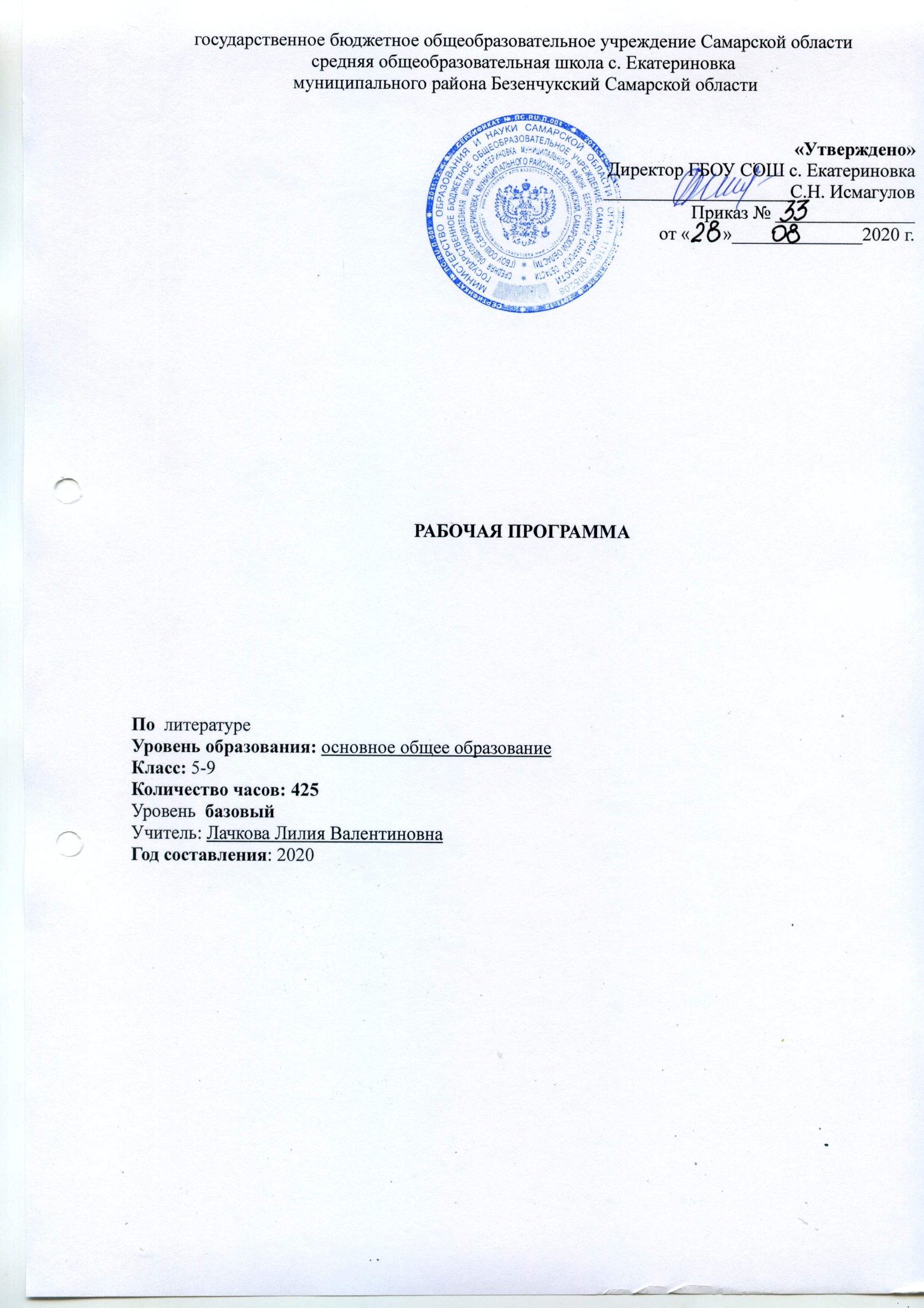 ООП ООО  ГБОУ СОШ с. Екатериновка муниципального района Безенчукский Самарской области;Авторская программа «Русский язык. Рабочие программы». Предметная линия учебников Т.А. Ладыженской, М.Т. Баранова, Л.А. Тростенцовой и других. 5-9-х классы: пособие для учителей общеобразоват. учреждений/ М.Т. Баранов, Т.А. Ладыженская, Н.М. Шанский и др.. – М.: Просвещение.В рамках реализации федерального государственного образовательного стандарта основного общего образования изучение учебного предмета «Литература»   1. Планируемые результаты изучения учебного предмета, курсаЛичностные результаты выпускников основной школы, формируемыми при изучении предмета «Литература»:
следующие умения и качества:– чувство прекрасного – умение чувствовать красоту и выразительность речи, стремиться к совершенствованию собственной речи;– любовь и уважение к Отечеству, его языку, культуре;– устойчивый познавательныйинтерес к чтению, к ведению диалога с автором текста; потребность в чтении.– осознание и освоение литературы как части общекультурного наследия России и общемирового культурного наследия;– ориентация в системе моральных норм и ценностей, их присвоение;– эмоционально положительное принятие своей этнической идентичности; уважение и принятие других народов России и мира, межэтническая толерантность;– потребность в самовыражении через слово;– устойчивый познавательный интерес, потребность в чтении.Средством достижения этих результатов служат тексты учебников, вопросы и задания к ним, проблемно-диалогическая технология, технология продуктивного чтения.
Метапредметные результаты изучения курса «Литература»:Формирование универсальных учебных действий (УУД).Регулятивные УУД:– самостоятельно формулировать проблему (тему) и цели урока; способность к целеполаганию, включая постановку новых целей;– самостоятельно анализировать условия и пути достижения цели;– самостоятельно составлять план решения учебной проблемы;– работать по плану, сверяя свои действия с целью, прогнозировать,корректировать свою деятельность;– в диалоге с учителем вырабатывать критерии оценки и   определять степень успешности своей работы и работы других в соответствии с этими критериями.Средством формирования регулятивных УУД служат технология продуктивного чтения и технология оценивания образовательных достижений (учебных успехов).Познавательные УУД:– самостоятельно вычитывать все виды текстовой информации: фактуальную, подтекстовую, концептуальную; адекватно понимать основную и дополнительную информацию текста, воспринятого на слух;– пользоваться разными видами чтения: изучающим, просмотровым, ознакомительным;– извлекать информацию, представленную в разных формах (сплошной текст; несплошной текст – иллюстрация, таблица, схема);– владеть различными видами аудирования (выборочным, ознакомительным, детальным);– перерабатывать и преобразовывать информацию из одной формы в другую (составлять план, таблицу, схему);– излагать содержание прочитанного (прослушанного) текста подробно, сжато, выборочно;– пользоваться словарями, справочниками;– осуществлять анализ и синтез;– устанавливать причинно-следственные связи;– строить рассуждения.Средством развития познавательных УУД служат тексты учебника и его методический аппарат; технология продуктивного чтения.Коммуникативные УУД:– учитывать разные мнения и стремиться к координации различных позиций в сотрудничестве;– уметь формулировать собственное мнение и позицию, аргументировать её и координировать её с позициями партнёров в сотрудничестве при выработке общего решения в совместной деятельности;– уметь устанавливать и сравнивать разные точки зрения прежде, чем принимать решения и делать выборы;– уметь договариваться и приходить к общему решению в совместной деятельности, в том числе в ситуации столкновения интересов;– уметь задавать вопросы, необходимые для организации собственной деятельности и сотрудничества с партнёром;– уметь осуществлять взаимный контроль и оказывать в сотрудничестве необходимую взаимопомощь;– осознавать важность коммуникативных умений в жизни человека;– оформлять свои мысли в устной и письменной форме с учётом речевой ситуации; создавать тексты различного типа, стиля, жанра;– оценивать и редактировать устное и письменное речевое высказывание;– адекватно использовать речевые средства для решения различных коммуникативных задач; владеть монологической и диалогической формами речи, различными видами монолога и диалога;– высказывать и обосновывать свою точку зрения;– слушать и слышать других, пытаться принимать иную точку зрения, быть готовым корректировать свою точку зрения;– выступать перед аудиторией сверстников с сообщениями;– договариваться и приходить к общему решению в совместной деятельности;– задавать вопросы2)Формирование ИКТ-компетентности школьников,  где обучающиеся усовершенствуют навык поиска информации в компьютерных и некомпьютерных источниках информации, приобретут навык формулирования запросов и опыт использования поисковых машин. Они научатся осуществлять поиск информации в Интернете, школьном информационном пространстве, базах данных и на персональном компьютере с использованием поисковых сервисов, строить поисковые запросы в зависимости от цели запроса и анализировать результаты поиска. 3) Формирование основ учебно-исследовательской и проектной деятельности, в результатекоторой у выпускников будут заложены:• потребность вникать в суть изучаемых проблем, ставить вопросы, затрагивающие основы знаний, личный, социальный, исторический жизненный опыт;• основы критического отношения к знанию, жизненному опыту;• основы ценностных суждений и оценок;• уважение к величию человеческого разума, позволяющего преодолевать невежество и предрассудки, развивать теоретическое знание, продвигаться в установлении взаимопонимания между отдельными людьми и культурами;• основы понимания принципиальной ограниченности знания, существо-вания различных точек зрения, взглядов, характерных для разных социокультурных сред и эпох.          4) Формирование стратегий смыслового чтения и работы с текстом, работы с информацией, в ходе которого обучающиеся овладеют чтением как средством осуществления своих дальнейших планов.У выпускников будет сформирована потребность в систематическом чтении как средстве познания мира и себя в этом мире, гармонизации отношений человека и общества. Учащиеся усовершенствуют технику чтения и приобретут устойчивый навык осмысленного чтения, получат возможность приобрести навык рефлексивного чтения. Учащиеся овладеют различными видами и типами чтения: ознакомительным, изучающим, просмотровым, поисковым и выборочным; выразительным чтением; коммуникативным чтением вслух и про себя; учебным и самостоятельным чтением. Они овладеют основными стратегиями чтения художественных и других видов текстов и будут способны выбрать стратегию чтения, отвечающую конкретной учебной задаче.Предметные результаты выпускников основной школы состоят в следующем:
1) в познавательной сфере:
• понимание ключевых проблем изученных произведений русского фольклора и фольклора других народов, древнерусской литературы, литературы XVIII в., русских писателей XIX—XX вв., литературы народов России и зарубежной литературы; 
• понимание связи литературных произведений с эпохой их написания, выявление заложенных в них вневременных, непреходящих нравственных ценностей и их современного звучания;
• умение анализировать литературное произведение: определять его принадлежность к одному из литературных родов и жанров; понимать и формулировать тему, идею, нравственный пафос литературного произведения, характеризовать его героев, сопоставлять героев одного или нескольких произведений; 
• определение в произведении элементов сюжета, композиции, изобразительно-выразительных средств языка, понимание их роли в раскрытии идейнохудожественного содержания произведения (элементы филологического анализа);
• владение элементарной литературоведческой терминологией при анализе литературного произведения;
2)в ценностно-ориентационной сфере:
• приобщение к духовно-нравственным ценностям русской литературы и культуры, сопоставление их с духовно-нравственными ценностями других народов;
• формулирование собственного отношения к произведениям русской литературы, их оценка; 
• собственная интерпретация (в отдельных случаях) изученных литературных произведений;
• понимание авторской позиции и свое отношение к ней;
    3)в коммуникативной сфере:
• восприятие на слух литературных произведений разных жанров, осмысленное чтение и адекватное восприятие; 
• умение пересказывать прозаические произведения или их отрывки с использованием образных средств русского языка и цитат из текста; отвечать на вопросы по прослушанному или прочитанному тексту; создавать устные монологические высказывания разного типа; уметь вести диалог;
• написание изложений и сочинений на темы, связанные с тематикой, проблематикой изученных произведений, классные и домашние творческие работы, рефераты на литературные и общекультурные темы;
4)в эстетической сфере:
• понимание образной природы литературы как явления словесного искусства; эстетическое восприятие произведений литературы; формирование эстетического вкуса;
• понимание русского слова в его эстетической функции, роли изобразительно-выразительных языковых средств в создании художественных образов литературных произведений.ПЛАНИРУЕМЫЕ РЕЗУЛЬТАТЫ ИЗУЧЕНИЯ ПРЕДМЕТА «ЛИТЕРАТУРЫ»Планируемые  результаты изучения литературы в 5  классеПланируемые  результаты изучения литературы в 6  классеПланируемые  результаты изучения литературы в 7  классеПланируемые  результаты изучения литературы в 8 классеПрогнозируемые результаты изучения литературы в 9 классе     2. Содержание учебного предмета, курса "Литература"5 КЛАССВведениеПисатели о роли книги в жизни человека и общества. Книга как духовное завещание одного поколения другому.Устное народное творчествоФольклор — коллективное устное народное творчество.Малые жанры фольклора.Теория литературы. Фольклор. Устное народное творчество (развитие представлений).Русские народные сказкиСказки как вид народной прозы. Сказители. Собиратели сказок. (Обзор.)«Царевна-лягушка». Народная мораль в характере и поступках героев. Образ невесты-волшебницы.«Иван — крестьянский сын и чудо-юдо».«Журавль и цапля»,«Солдатская шинель»Теория литературы. Сказка. Виды сказок (закрепление представлений). Постоянные эпитеты.  Гипербола (начальное представление). Сказочные формулы. Вариативность народных сказок (начальные представления). Сравнение.Из древнерусской литературыНачало письменности у восточных славян и возникновение древнерусской литературы. Культурные и литературные связи Руси с Византией. Древнехристианская книжность на Руси. «Повесть временных лет» как литературный памятник. «Подвиг отрока-киевлянина и хитрость воеводы Претича».Теория литературы.Летопись (начальные представления).Из литературы XVIII векаМихаил Васильевич Ломоносов. Краткий рассказ о жизни писателя (детство и годы учения, начало литературной деятельности). Ломоносов — ученый, поэт, художник, гражданин.«Случились вместе два астронома в пиру...» — научные истины в поэтической форме. Юмор стихотворения.Теория литературы. Роды литературы: эпос, лирика, драма. Жанры литературы (начальные представления).Из литературы XIX векаРусские басни. Жанр басни. Истоки басенного жанра (Эзоп, Лафонтен, русские баснописцы XVIII века). (Обзор.)Иван Андреевич Крылов Краткий рассказ о баснописце (детство, начало литературной деятельности).  «Ворона и Лисица», «Волк и Ягненок», «Свинья под Дубом» , «Волк на псарне».Рассказ и мораль в басне. Аллегория. Выразительное чтение басенТеория литературы. Басня (развитие представлений), аллегория (начальные представления). Понятие об эзоповом языке.Василий Андреевич Жуковский.«Спящая царевна». Сходные и различные черты сказки Жуковского и народной сказки. Герои литературной сказки, особенности сюжета.«Кубок». Благородство и жестокость. Герои баллады.Теория литературы. Баллада (начальные представления).Александр Сергеевич Пушкин.Стихотворение «Няне»— поэтизация образа няни; мотивы одиночества и грусти, скрашиваемые любовью няни, ее сказками и песнями.«У лукоморья дуб зеленый...». Пролог к поэме «Руслан и Людмила»«Сказка о мертвой царевне и о семи богатырях» — еёистоки (сопоставление с русскими народными сказками, сказкой Жуковского «Спящая царевна», со сказками братьев Гримм; «бродячие сюжеты»). Противостояние добрых и злых сил в сказке. Царица и царевна, мачеха и падчерица. Помощники царевны. Елисей и богатыри. Соколко. Сходство и различие литературной пушкинской сказки и сказки народной. Народная мораль, нравственность — красота внешняя и внутренняя, победа добра над злом, гармоничность положительных героев. Поэтичность, музыкальность пушкинской сказки.Теория литературы. Лирическое послание (начальные представления). Пролог (начальные представления).                                                                                                                                        Русская литературная сказка                                                                                                                           Антоний Погорельский. «Черная курица, или Подземные жители».Петр Павлович Ершов. «Конек – Горбунок».Всеволод Михайлович Гаршин.«AttaltaPrinceps».  Теория литературы. Литературная сказка (начальные представления). Стихотворная и прозаическая речь. Ритм, рифма, способы рифмовки. «Бродячие сюжеты» сказок разных народов.Михаил Юрьевич Лермонтов.«Бородино» — отклик на 25-летнюю годовщину Бородинского сражения (1837).Теория литературы. Сравнение, гипербола, эпитет (развитие представлений), метафора, звукопись, аллитерация (начальные представления).Николай Васильевич Гоголь.«Заколдованное место» — повесть из книги «Вечера на хуторе близ Диканьки».«Ночь перед Рождеством».Теория литературы. Фантастика (развитие представлений). Юмор (развитие представлений).Николай Алексеевич Некрасов.«На Волге». Картины природы. Раздумья поэта о судьбе народа. Вера в потенциальные силы народа, лучшую его судьбу.«Есть женщины в русских селеньях...» (отрывок из поэмы «Мороз, Красный нос»).Стихотворение «Крестьянские дети».Теория литературы. Эпитет (развитие представлений).Иван Сергеевич Тургенев.«Муму» — повествование о жизни в эпоху крепостного права.Теория литературы. Портрет, пейзаж (начальные представления). Литературный герой (начальные представления).Афанасий Афанасьевич Фет. Краткий рассказ о поэте.Стихотворение «Весенний дождь» — радостная, яркая, полная движения картина весенней природы.Лев Николаевич Толстой.«Кавказский пленник».Теория литературы. Сравнение (развитие понятия). Сюжет (начальное представление).Антон Павлович Чехов. Краткий рассказ о писателе (детство и начало литературной деятельности). «Хирургия» — осмеяние глупости и невежества героев рассказа.Теория литературы. Юмор (развитие представлений).Поэты XIX века о Родине и родной природеФ. И. Тютчев. «Зима недаром злится...», «Как весел грохот летних бурь...», «Есть в осени первоначальной...»;А. Н. Плещеев. «Весна» (отрывок); И. С. Никитин. «Утро», «Зимняя ночь в деревне» (отрывок); А. Н. Майков. «Ласточки»;И. 3. Суриков. «Зима» (отрывок); А. В. Кольцов. «В степи».Теория литературы. Стихотворный ритм как средство передачи эмоционального состояния, настроения.Из литературы XX векаИван Алексеевич Бунин.«Косцы».Владимир Галактионович Короленко.«В дурном обществе».Теория литературы. Портрет (развитие представлений). Композиция литературного произведения (начальные понятия).Сергей Александрович Есенин.Стихотворения «Я покинул родимый дом...» и «Низкий дом с голубыми ставнями...»Павел Петрович Бажов.«Медной горы Хозяйка».Теория литературы. Сказ как жанр литературы (начальные представления). Сказ и сказка (общее и различное).Константин Георгиевич Паустовский.«Теплый хлеб», «Заячьи лапы». Доброта и сострадание, реальное и фантастическое в сказках Паустовского.Самуил Яковлевич Маршак.Сказки С. Я. Маршака.«Двенадцать месяцев» — пьеса-сказка.Теория литературы. Драма как род литературы (начальные представления). Пьеса-сказка.Андрей Платонович Платонов.«Никита».Теория литературы. Фантастика в литературном произведении (развитие представлений).Виктор Петрович Астафьев.«Васюткино озеро».Теория литературы. Автобиографичность литературного произведения (начальные представления).«Ради жизни на Земле...»Стихотворные произведения о войне.К. М. Симонов. «Майор привез мальчишку на лафете...»; А. Т. Твардовский. «Рассказ танкиста».Произведения о Родине и родной природеИ.Бунин. «Помню долгий зимний вечер...»; Прокофьев. «Аленушка»;Д. Кедрин. «Аленушка»;Рубцов.«Родная деревня», Дон-Аминадо. «Города и годы».Писатели улыбаютсяСаша Черный. «Кавказский пленник», «Игорь-Робинзон».Теория литературы. Юмор (развитие понятия).Из зарубежной литературыРоберт Льюис Стивенсон.«Вересковый мед».Теория литературы. БалладаДаниель Дефо.«Робинзон Крузо». Жизнь и необычайные приключения Робинзона Крузо, характер героя (смелость, мужество, находчивость, несгибаемость перед жизненными обстоятельствами). Гимн неисчерпаемым возможностям человека. Робинзонада в литературе и киноискусстве.ХансКристиан Андерсен. «Снежная королева».Символический смысл фантастических образов и художественных деталей в сказке Андерсена. Кай и Герда. Мужественное сердце Герды. Поиски Кая. Помощники Герды (цветы, ворон, олень, Маленькая разбойница и Др.)- Снежная королева и Герда — противопоставление красоты внутренней и внешней. Победа добра, любви и дружбы.Теория литературы. Художественная деталь (начальные представления).Жорж Санд. «О чем говорят цветы». Спор героев о прекрасном. Речевая характеристика персонажей.Теория литературы. Аллегория (иносказание) в повествовательной литературеМарк Твен. Краткий рассказ о писателе.«Приключения Тома Сойера». Том и Гек. Дружба мальчиков. Игры, забавы, находчивость, предприимчивость. Черты характера Тома, раскрывшиеся в отношениях с друзьями. Том и Бекки, их дружба. Внутренний мир героев М. Твена. Причудливое сочетание реальных жизненных проблем и игровых ^ приключенческих ситуаций.Изобретательность в играх — умение сделать окружающий мир интересным.Джек Лондон.«Сказание о Кише» — сказание о взрослении подростка; вынужденного добывать пищу, заботиться о старших. Уважение взрослых. Характер мальчика — смелость, мужество, изобретательность, смекалка, чувство собственного достоинства — опора в труднейших жизненных обстоятельствах. Мастерство писателя в поэтическом изображении жизни северного народа.6 КЛАСС ВведениеХудожественное произведение. Содержание и форма. Автор и герой. Отношение автора к герою. Способы выражения авторской позиции.Устное народное творчествоОбрядовый фольклор. Обрядовые песни. Пословицы и поговорки. Загадки.                                Теория литературы. Обрядовый фольклор (начальные представления). Малые жанры фольклора: пословицы и поговорки,  загадки.Древнерусская литература«Повесть временных лет», «Сказание о белгородском киселе». Русская летопись. Отражение исторических событий и вымысел.Теория литературы. Летопись (развитие представления)Литература XVIII векаРусские басни. И.И.Дмитриев. «Муха».Русская литература XIX векаИван Андреевич Крылов. Краткий рассказ о баснописце.Басни  «Листы и корни», «Ларчик». Роль власти и народа в достижении общественного блага. «Осёл и Соловей». Комическое изображение «знатока», не понимающего истинного искусства.Теория литературы. Басня. Аллегория (развитие представлений).Александр Сергеевич Пушкин.«И.И. Пущину», «Узник», «Зимнее утро», «Повести покойного Ивана Ивановича Белкина», «Дубровский».Теория литературы. Эпитет, метафора, композиция (развитие понятий). Стихотворное послание (начальные представления).Михаил Юрьевич Лермонтов. Слово о поэте.«Тучи», «Листок», «На севере диком…», «Утёс», «Три пальмы».Иван Сергеевич Тургенев. Краткий рассказ о писателе.«Бежин луг».Духовный мир крестьянских детей. Народные верования и предания. Юмор автора. Роль картин природы в рассказе.Федор Иванович Тютчев. Краткий рассказ о писателе.«Листья»,  «Неохотно и несмело…».Особенности изображения природы в лирике.«С поляны коршун поднялся».Судьба человека и судьба коршуна. Роль антитезы в стихотворении. Обучение анализу одного стихотворения.Афанасий Афанасьевич Фет. Слово о поэте. «Ель рукавом мне тропинку завесила…». «Опять незримые усилья…». Природа как воплощение прекрасного. Природа как воплощение прекрасного.«Еще майская   ночь».   Переплетение   и   взаимодействие тем  природы  и любви. А.  А.   Фет.  «Учись  у них — у дуба, у березы...». Природа   как мир  истины   и   красоты,   как   мерило человеческой     нравственности.Теория литературы. Пейзажная лирика (развитие понятия).Николай Алексеевич Некрасов. Главная тема поэзии. Стихотворение «Железнаядорога».Роль пейзажа. Своеобразие   композиции стихотворения Н.А. Некрасова эпиграф, диалог-спор, сочетание реальности и фантастики, роль пейзажа, особенности поэтических интонаций. Историческая поэма «Дедушка».  Декабристская    тема    в    творчестве   Н.А.Некрасова.Теория литературы. Стихотворные размеры (закрепление понятия). Диалог. Строфа (начальные представления).Николай Семёнович Лесков. Слово о  писателе. «Левша». Понятие о сказе. Особенности сказа. «Ужасный секрет» тульских мастеров. Судьба левши.Теория литературы. Сказ как форма повествования (начальные представления). Ирония (начальные представления).Антон Павлович Чехов. Слово о писателе. «Толстый и тонкий». Разоблачение лицемерия в рассказе. Речь героев и художественная деталь как источник юмора.Теория   литературы. Юмор (развитие понятия).Родная природа в стихотворениях русских поэтовЕ.Я. Полонский. «По горам две хмурых тучи…», «Посмотри, какая мгла…»; Баратынский. «Весна, весна! Как воздух чист…», «Чудный град…»; А. Толстой. «Где гнутся над омутом лозы…».Теория литературы. Лирика как род литературы (развитие представления).Русская литература XX векаАлесандр Иванович Куприн. Слово о писателе. «Чудесный доктор»Александр Степанович Грин.   Рассказ о писателе. «Алые паруса».  Победа романтической   мечты   над реальностью жизни. Душевная      чистота главных   героев   книги А. С. Грина «Алые паруса». Авторская позиция в произведении.Андрей Платонович Платонов. Слово о писателе. «Неизвестный цветок».Прекрасное — вокруг нас. «Ни на кого не похожие» герои А. П. Платонова.Произведения о Великой отечественной войнеК. М.Симонов.  «Ты помнишь,   Алеша,   дороги Смоленщины...».Н.И.Рыленков. «Бой шел    всю    ночь...».Д. С.Самойлов. «Сороковые» и др.Виктор Петрович Астафьев. Слово о писателе. «Конь с розовой гривой».  Картины   жизни   и   быта сибирской   деревни   в послевоенные   годы. Самобытность   героев рассказа. Нравственные проблемы рассказа. Нравственные проблемы рассказа.Теория   литературы. Речевая характеристика героя.Валентин Григорьевич Распутин. «Уроки французского».Теория литературы. Рассказ, сюжет (развитие понятий). Герой-повествователь (развитие понятия).Николай Михайлович Рубцов. Слово о поэте. «Звезда полей», «Листья   осенние»,   «Вгорнице».Фазиль Искандер.  Слово о   писателе.   «Тринадцатый   подвиг   Геракла». Писатели улыбаютсяВ.  М.   Шукшин.Рассказ«Критики».Родная природа в русской поэзии XX векаС. А.  Есенин.  Слово о поэте. «Мелколесье. Степь и дали...», «Пороша». Обучение выразительному чтению. А. А. Ахматова.«Перед весной    бывают   дни такие...».Чувство радости и печали, любви к родной природе родине  в  стихотворных  произведениях  поэтов  XX век Связь ритмики и мелодики стиха с эмоциональным состоянием, выраженным в стихотворении. Поэтизация родне природы.Из литературы народов РоссииК.   Кулиев.   Слово   о поэте. «Когда на меня навалилась   беда...», «Каким    бы    ни    был малым   мой   народ...».Г. Тукай. Слово о поэте. «Родная деревня», «Книга».Зарубежная литература                                                                                                                    Мифы Древней Греции. Двенадцать подвигов Геракла: “Скотный двор царя Авгия”,“Яблоки Гесперид”.Геродот“Легенда об Арионе”. Из древнего эпоса.                                                                           Теория   литературы. Миф. Отличие мифа от сказки.Гомер.“Одиссея”. Стихия Одиссея — борьба, преодоление препятствий, познание неизвестного. Храбрость, сметливость (хитроумие) Одиссея. Одиссей — мудрый правитель, любящий муж и отец. На острове циклопов. Полифем. «Одиссея» — песня о героических подвигах, мужественных героях.Теория литературы. Понятие о героическом эпосе (начальные    представления).М. Сервантес   Сааведра. «Дон    Кихот».Ф.Шиллер. Баллада «Перчатка». Повествование о феодальных нравах. Любовь как благородство и своевольный, бесчеловечный каприз. Рыцарь — герой, отвергающий награду и защищающий личное достоинство и честь.П.Мериме.  Новелла «Маттео Фальконе». Изображение дикой природы. Превосходство естественной, «простой» жизни и исторически сложившихся устоев над цивилизованной с ее порочными нравами. Романтический сюжет и его реалистическое воплощение.Антуан де Сент-Экзюпери. Слово о писателе. «Маленький принц» как философская сказка и мудрая притча. Мечта о естественном отношении к вещам и людям. Чистота восприятий мира как величайшая ценность. Утверждение всечеловеческих истин. (Для внеклассного чтения).Теория литературы. Притча (начальные представления).Повторение, обобщение, итоговый контроль (3 ч)7 КЛАССВведение.Изображение человека как важнейшая идейно – нравственная проблема литературы. Взаимосвязь характеров и обстоятельств в художественном произведении.Устное народное творчествоПредания.  Поэтическая автобиография народа.  Исторические события в преданиях. Устный рассказ об исторических событиях. «Воцарение Ивана Грозного», «Сороки-ведьмы», «Пётр и плотник».Былины. Понятие о былине.  Особенности былин. «Вольга и Микула Селянинович». Нравственные идеалы русского народа в образе главного героя. Прославление мирного трудаКиевский цикл былин.  «Илья Муромец и Соловей – разбойник». Черты характера Ильи Муромца. (Изучается одна былина по выбору). Для внеклассного чтенияПословицы и поговорки. Особенности смысла и языка пословиц. Народная мудрость пословиц и поговорок.Теория литературы.Предание (развитие представлений). Былина (развитие представлений). Пословицы, поговорки (развитие представлений).Из древнерусской  литературы«Поучение» Владимира Мономаха (отрывок). Поучение как жанр древнерусской  литературы. Нравственные заветы  Древней Руси. Внимание к личности, гимн любви и верности«Повесть временных лет». Отрывок « О пользе книг». Формирование традиции уважительного отношения к книге«Повесть о  Петре и Февронии Муромских». Высокий моральный облик главной героини. Прославление любви и верностиТеория литературы. Поучение (начальные  представления). Летопись (развитие представлений).Из русской литературы XVIII векаМ.В.Ломоносов.  Понятие о жанре оды. «Ода на день восшествия на Всероссийский престол ея  Величества государыни Императрицы Елисаветы  Петровны 1747 года» (отрывок). Мысли автора о Родине, русской науке и её творцах.Г.Р.Державин.  «Река времён в своём стремленьи…», «На птичку…», «Признание». Философские размышления о смысле жизни и свободе творчества     Теория литературы.  Ода (начальные  представления).Из русской литературы XIX векаА.С.Пушкин. Интерес Пушкина к истории России.  «Полтава» (отрывок). Мастерство в изображении   Полтавской битвы, прославление мужества и отваги русских солдат. Пётр I и Карл ХII.«Медный всадник» (отрывок). Выражение чувства любви к Родине. Прославление деяний Петра I. Образ автора в отрывке из поэмы«Песнь о вещем Олеге» и её летописный источник. Смысл сопоставления Олега и волхва. Художественное воспроизведение быта и нравов Древней Руси. Особенности композиции. Своеобразие  языка      Теория литературы.  Баллада  (развитие представлений).«Борис Годунов»: сцена вЧудовом монастыре». Образ летописца Пимена. Значение труда летописца в истории культуры.«Станционный смотритель» - произведение из цикла «Повести Белкина». Изображение «маленького человека», его положения в обществе.  Трагическое и гуманистическое в повести.Теория литературы.  Повесть  (развитие представлений).М.Ю.Лермонтов.  «Песня  про царя Ивана Васильевича, молодого опричника и удалого купца Калашникова».  Картины быта ХYIвека   и их роль в понимании характеров и идеи повести. Нравственный поединок Калашникова с Кирибеевичем и Иваном Грозным.  Особенности сюжета и художественной формы поэмы «Когда волнуется желтеющая нива…». Проблема гармонии человека и природыТеория литературы.  Фольклоризм литературы  (развитие представлений).Н.В.Гоголь. «Тарас Бульба». Историческая и фольклорная основа повести. Нравственный облик Тараса Бульбы  и его товарищей - запорожцев. Прославление боевого товарищества, осуждение предательства в повести Особенности изображения людей и природы в повести. Смысл противопоставления Остапа и Андрия.  Патриотический пафос повестиТеория литературы.  Историческая и фольклорная основа произведения. Роды литературы: эпос (развитие понятия). Литературный герой (развитие понятия).И.С.Тургенев. «Бирюк» как произведение о бесправных и обездоленных.  Нравственные проблемы рассказа. Стихотворенияв прозе.  «Русский язык». Особенности жанраТеория литературы.  Стихотворения в прозеН.А.Некрасов.  «Русские женщины»: «Княгиня Трубецкая».  Величие духа русской женщины. «Размышления у парадного подъезда».  Боль поэта за судьбу народа.  «Размышления у парадного подъезда».  Боль поэта за судьбу народаТеория литературы.  Поэма (развитие понятия). Трёхсложные размеры стиха (развитие понятия).А.К.Толстой.  Исторические баллады «Василий Шибанов», «Михайло Репнин». Правда и вымысел Конфликт «рыцарства» и самовластья.СМЕХ СКВОЗЬ СЛЁЗЫ, или «УРОКИ ЩЕДРИНА»М.Е.Салтыков – Щедрин. «Повесть о том, как один мужик двух генералов прокормил». Сатирическое изображение нравственных пороков общества. Паразитизм генералов, трудолюбие и сметливость мужика. Осуждение покорности мужика. Сатира в «Повести…».  «Дикий помещик» Для самостоятельного чтения.       Теория литературы.  Гротеск (начальное представление).Л.Н.Толстой.  «Детство» (главы). Автобиографический характер повести. Сложность взаимоотношений детей и взрослых. Главный герой повести Л.Н.Толстого «Детство». Его чувства, поступки и духовный мирИ.А.Бунин. «Цифры». Сложность взаимоотношений детей и взрослых. Авторское решение этой проблемы. «Лапти». Душевное богатство простого крестьянина.  Нравственный смысл рассказа..СМЕШНОЕ и ГРУСТНОЕ РЯДОМ, или «УРОКИ ЧЕХОВА»А.П.Чехов. «Хамелеон».  Живая картина нравов. Осмеяние трусости и угодничества. Смысл названия рассказа. «Говорящие фамилии» как средство юмористической характеристики.А.П.Чехов «Злоумышленник», «Размазня». Многогранность комического в рассказах А.П.Чехова.(для чтения и обсуждения)Теория литературы Сатира и юмор как формы комического (развитие представлений)«КРАЙ ТЫ МОЙ, РОДИМЫЙ КРАЙ!»Стихотворения  русских поэтов ХIХ о родной  природе.В. Жуковский. «Приход весны»,  А.К.Толстой.  «Край ты мой,  родимый край…».И.А.Бунин.  «Родина». Поэтическое изображение родной природы и выражение авторского настроения, миросозерцанияИЗ РУССКОЙ ЛИТЕРАТУРЫ ХХ векаМ.Горький.  «Детство» (главы). Автобиографический характер повести. Изображение «свинцовых мерзостей жизни». «Яркое,  здоровое, творческое в русской жизни»: бабушка Акулина Ивановна, Алёша Пешков. Цыганок, Хорошее Дело. Вера в творческие силы народа. Легенда о Данко»  («Старуха  Изергиль»).Теория литературы. Понятие о теме  и идее произведения (начальное представление). Портрет как средство характеристики героя.В.В.Маяковский.  «Необычайное приключение, бывшее с Владимиром Маяковским летом на даче». Мысли автора о роли поэзии в жизни человека и общества. Юмор автора. Своеобразие стихотворного ритма, словотворчество Маяковского.  «Хорошее отношение к лошадям». Понятие о лирическом герое. Сложность и тонкость внутреннего мира лирического герояТеория литературы. Лирический герой (начальное представление). Обогащение знаний о ритме и рифме. Тоническое стихосложение (начальное представление).Л.Н.Андреев. «Кусака». Сострадание и бессердечие как критерии нравственности человека. Гуманистический пафос произведенияА.П.Платонов.  «Юшка». Непохожесть главного героя на окружающих людей.  Внешняя и внутренняя красота человека. Юшка – незаметный герой с большим сердцем.. «В прекрасном и яростном мире» (для самостоятельного чтения). Вечные нравственные ценности. Своеобразие языка прозы А.П.ПлатоноваБ.Л.Пастернак. «Июль», «Никого не будет в доме…». Своеобразие картин природы в лирике Пастернака. Способы создания поэтических образовНА ДОРОГАХ ВОЙНЫИнтервью как жанр публицистики. Трудности и радости грозных лет войны в стихотворениях А.Ахматовой. К.Симонова. А.Суркова, А.Твардовского и дрФ.А.Абрамов.  «О чём плачут лошади». Эстетические и нравственно – экологические проблемы рассказа      Теория литературы. Литературные традицииЕ.И.Носов. «Кукла» («Акимыч»). Нравственные проблемы рассказа. Осознание огромной роли прекрасного в душе человека, в окружающей природеЮ.П.Казаков. «Тихое утро». Герои рассказа и их поступки. Взаимовыручка как мерило нравственности человека«ТИХАЯ МОЯ РОДИНА»Стихи поэтов ХХ века о Родине, родной природе (В. Брюсов, Ф. Сологуб, С.Есенин, Н.Заболоцкий, Н.Рубцов).  Общее и индивидуальное  в восприятии природы русскими поэтамиА.Т.Твардовский. «Снега потемнеют синие…»,  «Июль – макушка лета, «На дне моей жизни».  Философские проблемы в лирике ТвардовскогоТеория литературы. Лирический герой (развитие понятия).Д.С.Лихачёв.  «Земля родная» (главы) как духовное напутствие молодёжи.Теория литературы. Публицистика (развитие представлений). Мемуары как  публицистический жанр (начальное представление).ПИСАТЕЛИ УЛЫБАЮТСЯ, или СМЕХ Михаила ЗощенкоМ.М.Зощенко. «Беда».Смешное  и грустное в рассказах писателяПЕСНИ НА СЛОВА РУССКИХ ПОЭТОВ ХХ векаЛирические размышления о жизни, времени и вечности в песнях на слова русских поэтов ХХ векаИЗ ЛИТЕРАТУРЫ НАРОДОВ РОССИИРасул Гамзатов.«О моей Родине», «Я вновь пришёл сюда…» и др . Размышления поэта об истоках и основах жизни. Особенности художественной образности дагестанского поэтаИЗ ЗАРУБЕЖНОЙ ЛИТЕРАТУРЫР.Бернс. «Честная бедность» и другие стихотворения. Народно - поэтическая основа и своеобразие лирики БернсаДж.Байрон. «Ты кончил жизни путь, герой…» как прославление подвига во имя свободы Родины.Японские хокку (хайку). Изображение жизни природы и жизни человека в их нерасторжимом единстве на фоне круговорота времён года.Теория литературы. Особенности жанра хокку (хайку)О.Генри «Дары волхвов». Преданность и жертвенность во имя любви. Смешное и возвышенное в рассказеР.Д.Бредбери. «Каникулы». Фантастический рассказ  - предупреждение. Мечта о чудесной победе добра.8 КЛАССВведение. Литература и история. Интерес русских писателей к историческому прошлому своего народа.Устное народное творчество.Отражение жизни народа в народных песнях. Лирические песни. Исторические песни.Частушки. Особенности художественной формы фольклорных произведенийПредания как исторический жанр русской народной прозы. «О Пугачёве», «О покорении Сибири Ермаком». Особенности содержания и художественной формы народных преданий.Теория литературы. Народная песня, частушка (развитие представлений). Предание (развитие представлений).Из древнерусской литературыЖитийная литература как особый жанр древнерусской литературы. «Житие Александра Невского» (фрагменты).Художественные особенности содержания и формы воинской повести и жития.«Шемякин суд» как сатирическое произведение  ХVII века. Действительные и вымышленные события, новые герои, сатирический пафос произведения. Особенности поэтики бытовой сатирической повести.Теория литературы. Летопись. Древнерусская повесть (развитие представлений). Житие как жанр литературы (начальное представление). Сатирическая повесть как жанр древнерусской литературы (начальное представление).Из литературы XVIII векаД.И.Фонвизин.«Недоросль» (сцены). Сатирическая направленность комедии.  Проблема воспитания истинного гражданина.Теория литературы. Понятие о классицизме. Основные правила классицизма в драматическом произведенииИз литературы XIX векаИ.А.Крылов. Поэт и мудрец. Язвительный сатирик и баснописец.  Басни «Лягушки, просящие царя», «Обоз», их историческая основа. Мораль басен. Сатирическое изображение человеческих и общественных пороковТеория литературы. Басня. Мораль. Аллегория (развитие представлений).К.Ф.Рылеев. Дума  «Смерть Ермака». Понятие о думе. Характерные особенности жанра. Образ Ермака Тимофеевича.А.С.Пушкин. Его отношение к истории и исторической теме в русской литературе.Стихотворения «Туча».Разноплановость содержания стихотворения – зарисовка природы, отклик на десятилетие восстания декабристов. «Я помню чудное мгновенье…». Обогащение любовной лирики мотивами пробуждения души к творчеству. «19 октября». Мотивы дружбы, прочного союза и единения друзей.«История  Пугачёва» (отрывки).  История  пугачёвского восстания в художественном произведении и историческом труде писателя. Отношение к  Пугачёву народа,  дворян и  автора.«Капитанская дочка». История создания произведения. Историческая   правда и художественный вымысел в повести. Особенности композиции. Роль эпиграфаГринёв:  жизненный путь героя.  Формирование характера и взглядов  героя.  Швабрин - антигерой. Маша Миронова – нравственная красота героини.Пугачёв и народное восстание в произведении  и в историческом труде Пушкина. Народное восстание в авторской оценке. Четыре встречи Пугачёва и ГринёваА.С.Пушкин.«Пиковая дама». Проблема человека и судьбы. Система образов - персонажей в повести. Образ Петербурга. Композиция повести: смысл названия, эпиграфов, символических и фантастических образов, эпилогаМ.Ю.Лермонтов.«Мцыри».  Романтически – условный историзм поэмы. Мцыри как романтический герой. Образ монастыря и природы в поэме, их роль в произведении. Идейное содержание поэмы. Композиция поэмы.Теория литературы. Поэма (развитие представлений). Романтический герой (начальные представления), романтическая поэма (начальные представления).Н.В.Гоголь.«Ревизор» как социальная комедия «со злостью и солью». История создания комедии и  её  первой постановки. Разоблачение пороков чиновничества в пьесе. Приёмы сатирического изображения чиновников. Образ  Хлестакова в комедии «Ревизор». Понятие о « миражной интриге».  Хлестаковщина  как нравственное явление. Художественные особенности комедии Н.В.Гоголя. Особенности композиционной структуры комедии. Специфика гоголевской сатиры.Теория литературы. Комедия (развитие представлений). Сатира и юмор (развитие представлений).Н.В.Гоголь.«Шинель». Образ  «маленького человека» в литературе. Потеря  Башмачкиным  лица. Шинель как последняя надежда согреться в холодном мире. Мечта и реальность в повести  «Шинель». Образ Петербурга. Роль фантастики в повествованииМ.Е.Салтыков – Щедрин.«История одного города» (отрывок). Художественно – политическая  сатира  на общественные порядки. Обличение строя, основанного на бесправии народаОбразы градоначальников. Средства создания комического в произведении.Теория литературы Гипербола, гротеск (развитие представлений). Литературная пародия (начальные  представления). Эзопов язык (развитие понятия).Н.С.Лесков. Нравственные проблемы рассказа «Старый гений» Сатира на чиновничество. Защита   беззащитных.  Деталь как средство создания образа в рассказеЛ.Н.Толстой.«После бала». Социально – нравственные проблемы в рассказе  Главные герои. Контраст как средство раскрытия конфликта. Нравственность в основе поступков героя. Мечта о воссоединении дворянства и народаТеория литературы. Художественная деталь  Антитеза (развитие представлений). Композиция (развитие представлений). Роль антитезы в композиции произведений.Поэзия родной природы в творчестве А.С.Пушкина, М.Ю.Лермонтова, Ф.И.Тютчева,  А.А.Фета,  А.Н.МайковаА.П.Чехов. Рассказ «О любви» как история об упущенном счастье.Теория литературы. Психологизм художественной литературы.Из литературы XX векаИ.А.Бунин.«Кавказ».  Повествование о любви в различных жизненных ситуациях.  Мастерство Бунина – рассказчика. Психологизм прозы писателя.А.И.Куприн. Нравственные проблемы рассказа «Куст сирени». Представления о любви и счастье в семье. Понятие о сюжете и фабулеА.А.Блок.«Россия».  Ист. тема в стихотворении, его современное звучание и смысл. Образ РоссииС.А.Есенин.«Пугачёв» - поэма на историческую тему. Образ предводителя восстания. Понятие о драматической поэмеИ.С.Шмелёв.«Как  я стал писателем» - воспоминание о пути к творчествуПисатели улыбаются. Журнал  «Сатирикон». Сатирическое изображение исторических событий. Приёмы и способы  создания  сатирического повествованияМ.Зощенко.«История болезни»;Тэффи.«Жизнь и воротник». Для самостоятельного чтения.Сатира и юмор в рассказах  сатириконцевМ.А.Осоргин.«Пенсне». Сочетание реальности и фантастики в рассказе. Для самостоятельного чтения.А.Т.Твардовский. Поэма «Василий Тёркин». Картины фронтовой жизни в поэме. Тема честного служения Родине. Василий Тёркин – защитник родной страны. Новаторский характер образа Василия ТёркинаКомпозиция и язык поэмы «Василий Тёркин». Юмор. Фольклорные мотивы. Мастерство А.Т.Твардовского в поэмеТеория литературы Фольклор и литература (развитие понятия). Авторские отступления как элемент композиции (начальное представление).А.П.Платонов.«Возвращение». Утверждение доброты, сострадания, гуманизма в душах солдат, вернувшихся с войны. Изображение негромкого героизма тружеников тыла. Нравственная проблематика и гуманизм рассказаСтихи и песни о Великой Отечественной войне 1941 – 1945 годов.Традиции в изображении боевых подвигов народа и военных будней. Героизм воинов, защищавших свою Родину: М.Исаковский, Б.Окуджава, А.Фатьянов,  Л.Ошанин и др. Выражение в лирической песне сокровенных чувств и переживаний каждого солдатаРусские поэты о Родине, родной природе.Поэты Русского зарубежья об оставленной ими Родине. Мотивы воспоминаний, грусти, надежды. Общее и индивидуальное в произведениях русских поэтовВ.П.Астафьев.«Фотография, на которой меня нет». Автобиографический характер рассказа. Отражение военного времени. Мечты и реальность военного детстваТеория литературы Герой-повествователь (развитие представлений).Из зарубежной литературыУ.Шекспир.«Ромео и Джульетта». Поединок семейной вражды и любви. Ромео и Джульетта как символ любви и жертвенности. «Вечные проблемы» в творчестве Шекспира.Теория литературы. Конфликт как основа сюжета драматического произведения.Сонеты У.Шекспира.  «Кто хвалится родством своим и знатью…», «Увы, мой стих не блещет новизной…». Воспевание поэтом любви и дружбы.Теория литературы. Сонет как форма лирической поэзииЖ. – Б.Мольер.«Мещанин во дворянстве» (сцены). Сатира на дворянство и невежественных буржуа. Черты классицизма в комедии Мольера. Комедийное мастерство Мольера. Общечеловеческий смысл комедии.Теория литературы. Классицизм (развитие понятий).Д.Свифт.«Путешествия Гулливера». Сатира на государственное устройство и общество. Гротесковый характер изображения.В.Скотт.«Айвенго». Исторический роман. Средневековая Англия в романе. Главные герои и события. История, изображённая «домашним» образом.9 КЛАССВведениеЛитература и ее роль в духовной жизни человека.Шедевры родной литературы. Формирование потребности общения с искусством, возникновение и развитие творческой читательской самостоятельности.Теория литературы. Литература как искусство слова (углубление представлений). ИЗ ДРЕВНЕРУССКОЙ  ЛИТЕРАТУРЫБеседа о древнерусской литературе. Самобытный характер древнерусской литературы. Богатство и разнообразие жанров.«Слово о полку Игореве».История открытия памятника, проблема авторства. Художественные особенности произведения. Значение «Слова...» для русской литературы последующих веков.Теория литературы. Слово как жанр древнерусской литературы.ИЗ  ЛИТЕРАТУРЫ  XVIII   ВЕКАХарактеристика русской литературы XVIII века.Гражданский пафос русского классицизма.Михаил Васильевич Ломоносов. Жизнь и творчество. Ученый, поэт, реформатор русского литературного языка и стиха.«Вечернее размышление о Божием величестве при случае великого северного сияния», «Ода на день восшествия на Всероссийский престол ея Величества государыни Императрицы Елисаветы Петровны 1747 года».Прославление Родины, мира, науки и просвещения в произведениях Ломоносова.Теория литературы. Ода как жанр лирической поэзии.Гавриил Романович Державин. Жизнь и творчество. (Обзор.)«Властителям и судиям».Тема несправедливости сильных мира сего. «Высокий» слог и ораторские, декламационные интонации.«Памятник».Традиции Горация. Мысль о бессмертии поэта. «Забавный русский слог» Державина и его особенности. Оценка в стихотворении собственного поэтического новаторства.Александр Николаевич Радищев. Слово о писателе. «Путешествие   из   Петербурга   в   Москву».(Обзор.) Широкое изображение российской действительности. Критика крепостничества. Автор и путешественник. Особенности повествования. Жанр путешествия и его содержательное наполнение. Черты сентиментализма в произведении. Теория   литературы. Жанр путешествия.Николай Михайлович Карамзин. Слово о писателе.Повесть «Бедная Лиза»,стихотворение «Осень».Сентиментализм. Утверждение общечеловеческих ценностей в повести «Бедная Лиза». Главные герои повести. Внимание писателя к внутреннему миру героини. Новые черты русской литературы.Теория литературы. Сентиментализм (начальные представления).ИЗ   РУССКОЙ  ЛИТЕРАТУРЫ  XIX  ВЕКАБеседа об авторах и произведениях, определивших лицо литературы XIX века. Поэзия, проза, драматургия XIX века в русской критике, публицистике, мемуарной литературе.Василий Андреевич Жуковский. Жизнь и творчество. (Обзор.)«Море».Романтический образ моря.«Невыразимое».Границы выразимого. Возможности поэтического языка и трудности, встающие на пути поэта. Отношение романтика к слову.«Светлана».Жанр баллады в творчестве Жуковского: сюжетность, фантастика, фольклорное начало, атмосфера тайны и символика сна, пугающий пейзаж, роковые предсказания и приметы, утренние и вечерние сумерки как граница ночи и дня, мотивы дороги и смерти. Баллада «Светлана» — пример преображения традиционной фантастической баллады. Нравственный мир героини как средоточие народного духа и христианской веры. Светлана — пленительный образ русской девушки, сохранившей веру в Бога и не поддавшейся губительным чарам.Теория литературы. Баллада (развитие представлений).Александр Сергеевич Грибоедов. Жизнь и творчество. (Обзор.)«Горе от ума».Обзор содержания. Картина нравов, галерея живых типов и острая сатира. Общечеловеческое звучание образов персонажей. Меткий афористический язык. Особенности композиции комедии. Критика о комедии (И. А. Гончаров.«Мильон терзаний»).Преодоление канонов классицизма в комедии.Александр Сергеевич Пушкин. Жизнь и творчество. (Обзор.)Стихотворения «Деревня», «К Чаадаеву», «К морю», «Пророк», «Анчар», «На холмах Грузии лежит ночная мгла...», «Я вас любил: любовь еще, быть может...», «Я памятник себе воздвиг нерукотворный...».Одухотворенность, чистота, чувство любви. Дружба и друзья в лирике Пушкина. Раздумья о смысле жизни, о поэзии...Поэма «Цыганы».Герои поэмы. Мир европейский, цивилизованный и мир «естественный» — противоречие, невозможность гармонии. Индивидуалистический характер Алеко. Романтический колорит поэмы.«Евгений Онегин».Обзор содержания. «Евгений Онегин» — роман в стихах. Творческая история. Образы главных героев. Основная сюжетная линия и лирические отступления.Онегинская строфа. Структура текста. Россия в романе. Герои романа. Татьяна — нравственный идеал Пушкина. Типическое и индивидуальное в судьбах Ленского и Онегина. Автор как идейно-композиционный и лирический центр романа. Пушкинский роман в зеркале критики (прижизненная критика — В. Г. Белинский, Д. И. Писарев; «органическая» критика — А. А. Григорьев; «почвенники» — Ф. М. Достоевский; философская критика начала XX века; писательские оценки).«Моцарт и Сальери».Проблема «гения и злодейства». Трагедийное начало «Моцарта и Сальери». Два типа мировосприятия, олицетворенные в двух персонажах пьесы. Отражение их нравственных позиций в сфере творчества.Теория литературы. Роман в стихах (начальные представления). Реализм (развитие понятия). Трагедия как жанр драмы (развитие понятия).Михаил Юрьевич Лермонтов. Жизнь и творчество. (Обзор.)«Герой нашего времени».Обзор содержания. «Герой нашего времени» — первый психологический роман в русской литературе, роман о незаурядной личности. Главные и второстепенные герои.Особенности композиции. Печорин — «самый любопытный предмет своих наблюдений» (В. Г. Белинский).Печорин и Максим Максимыч. Печорин и доктор Вернер. Печорин и Грушницкий. Печорин и Вера. Печорин и Мери. Печорин и «ундина». Повесть «Фаталист»и ее философско-композиционное значение. Споры о романтизме и реализме романа. Поэзия Лермонтова и «Герой нашего времени» в критике В. Г. Белинского.Основные мотивы лирики. «Смерть Поэта», «Парус», «И скучно и грустно», «Дума», «Поэт», «Родина», «Пророк», «Нет, не тебя так пылко я люблю...».Пафос вольности, чувство одиночества, тема любви, поэта и поэзии.Теория литературы. Понятие о романтизме (закрепление понятия). Психологизм художественной литературы (начальные представления). Психологический роман (начальные представления).Николай Васильевич Гоголь. Жизнь и творчество. (Обзор)«Мертвые души»— история создания. Смысл названия поэмы. Система образов. Мертвые и живые души. Чичиков — «приобретатель», новый герой эпохи.Поэма о величии России. Первоначальный замысел и идея Гоголя. Соотношение с «Божественной комедией» Данте, с плутовским романом, романом-путешествием. Жанровое своеобразие произведения. Причины незавершенности поэмы. Чичиков как антигерой. Эволюция Чичикова и Плюшкина в замысле поэмы. Эволюция образа автора — от сатирика к пророку и проповеднику. Поэма в оценках Белинского. Ответ Гоголя на критику Белинского.Теория литературы. Понятие о герое и антигерое. Понятие о литературном типе. Понятие о комическом и его видах: сатире, юморе, иронии, сарказме. Характер комического изображения в соответствии с тоном речи: обличительный пафос, сатирический или саркастический смех, ироническая насмешка, издевка, беззлобное комикование, дружеский смех (развитие представлений).Александр  Николаевич Островский.  Слово о писателе.«Бедность не порок».Патриархальный мир в пьесе и угроза его распада. Любовь в патриархальном мире. Любовь Гордеевна   и   приказчик   Митя   —   положительные   герои пьесы. Особенности сюжета. Победа любви — воскрешение патриархальности, воплощение истины, благодати, красоты.Теория  литературы. Комедия как жанр драматургии (развитие понятия).Федор Михайлович Достоевский. Слово о писателе.«Белые ночи».Тип «петербургского мечтателя» — жадного к жизни и одновременно нежного, доброго, несчастного, склонного к несбыточным фантазиям. Роль истории Настеньки в романе. Содержание и смысл «сентиментальности» в понимании Достоевского.Теория   литературы. Повесть (развитие понятия).Лев Николаевич Толстой. Слово о писателе.«Юность».Обзор содержания автобиографической трилогии. Формирование личности юного героя повести, его стремление к нравственному обновлению. Духовный конфликт героя с окружающей его средой и собственными недостатками: самолюбованием, тщеславием, скептицизмом. Возрождение веры в победу добра, в возможность счастья. Особенности поэтики Л. Толстого: психологизм («диалектика души»), чистота нравственного чувства, внутренний монолог как форма раскрытия психологии героя.Антон Павлович Чехов. Слово о писателе.«Тоска», «Смерть чиновника».Истинные и ложные ценности героев рассказа.«Смерть чиновника». Эволюция образа маленького человека в русской литературе XIX века. Чеховское отношение к маленькому человеку. Боль и негодование автора. «Тоска». Тема одиночества человека в многолюдном городе.Теория литературы. Развитие представлений о жанровых особенностях рассказа. Из поэзии XIX векаБеседы о Н. А. Некрасове, Ф. И. Тютчеве, А. А. Фете и других поэтах (по выбору учителя и учащихся). Многообразие талантов. Эмоциональное богатство русской поэзии. Обзор с включением ряда произведений.Теория литературы. Развитие представлений о видах (жанрах) лирических произведений.ИЗ   РУССКОЙ  ЛИТЕРАТУРЫ  XX  ВЕКАБогатство и разнообразие жанров и направлений русской литературы XX века.Из  русской  прозы   XX векаБеседа о разнообразии видов и жанров прозаических произведений XX века, о ведущих прозаиках России.Иван Алексеевич Бунин. Слово о писателе.Рассказ «Темные аллеи».Печальная история любви людей из разных социальных слоев. «Поэзия» и «проза» русской усадьбы. Лиризм повествования.Михаил Афанасьевич Булгаков.  Слово о писателе.Повесть «Собачье сердце».История создания и судьба повести. Смысл названия. Система образов произведения. Умственная, нравственная, духовная недоразвитость — основа живучести «шариковщины», «швондерства». Поэтика Булгакова-сатирика. Прием гротеска в повести.Теория литературы. Художественная условность, фантастика, сатира (развитие понятий).Михаил Александрович Шолохов.  Слово о писателе.Рассказ «Судьба человека».Смысл названия рассказа. Судьба Родины и судьба человека. Композиция рассказа. Образ Андрея Соколова, простого человека, воина и труженика. Автор и рассказчик в произведении. Сказовая манера повествования. Значение картины весенней природы для раскрытия идеи рассказа. Широта типизации.Теория литературы. Реализм в художественной литературе. Реалистическая типизация (углубление понятия).Александр Исаевич Солженицын.  Слово о писателе. Рассказ «Матренин двор». Образ праведницы. Трагизм судьбы героини. Жизненная основа притчи.Теория   литературы. Притча (углубление понятия).Из русской  поэзии XX векаОбщий обзор и изучение одной из монографических тем (по выбору учителя). Поэзия Серебряного века. Многообразие направлений, жанров, видов лирической поэзии. Вершинные явления русской поэзии XX века.Штрихи  к портретамАлександр Александрович Блок. Слово о поэте.«Ветер принес издалека...», «Заклятие огнем и мраком», «Как тяжело ходить среди людей...», «О доблестях, о подвигах, о славе...».Высокие идеалы и предчувствие перемен. Трагедия поэта в «страшном мире». Глубокое, проникновенное чувство Родины. Своеобразие лирических интонаций Блока. Образы и ритмы поэта.Сергей Александрович Есенин. Слово о поэте.«Вот уж вечер...», «Той ты, Русь моя родная...», «Край ты мой заброшенный...», «Разбуди меня завтра рано...», «Отговорила роща золотая...».Тема любви в лирике поэта. Народно-песенная основа произведений поэта. Сквозные образы в лирике Есенина. Тема России — главная в есенинской поэзии.Владимир Владимирович Маяковский. Слово о поэте.«Послушайте!»и другие стихотворения по выбору учителя и учащихся. Новаторство Маяковского-поэта. Своеобразие стиха, ритма, словотворчества. Маяковский о труде поэта.Марина Ивановна Цветаева. Слово о поэте. «Идешь,   на  меня  похожий...»,   «Бабушке»,   «Мне  нравится,  что вы больны не мной...»,  «С большою нежностью — потому...», «Откуда такая нежность?..», «Стихи о Москве».Стихотворения о поэзии, о любви. Особенности поэтики Цветаевой. Традиции и новаторство в творческих поисках поэта.Николай Алексеевич Заболоцкий. Слово о поэте.«Я не ищу гармонии в природе...», «Где-то в поле возле Магадана...», «Можжевеловый куст».Стихотворения о человеке и природе. Философская глубина обобщений поэта-мыслителя.Анна Андреевна Ахматова.  Слово о поэте.Стихотворные произведения из книг «Четки», «Белая стая», «Вечер», «Подорожник», «АИИО И0М1Ш», «Тростник», «Бег времени».Трагические интонации в любовной лирике Ахматовой. Стихотворения о любви, о поэте и поэзии. Особенности поэтики ахматовских стихотворений.Борис Леонидович Пастернак.  Слово о поэте.«Красавица моя, вся стать...», «Перемена», «Весна в лесу», «Любить иных тяжелый крест...».Философская глубина лирики Б. Пастернака. Одухотворенная предметность пастернаковской поэзии. Приобщение вечных тем к современности в стихах о природе и любви.Александр Трифонович Твардовский. Слово о поэте.«Урожай», «Родное», «Весенние строчки», «Матери», «Страна Муравия»(отрывки из поэмы). Стихотворения о Родине, о природе. Интонация и стиль стихотворений.Теория литературы.Силлаботоническая и тоническая системы стихосложения.Виды рифм. Способы рифмовки (углубление представлений).Песни  и  романсы на стихи  поэтов XIX—XX вековН. Языков. «Пловец» («Нелюдимо наше море...»); В. Соллогуб. «Серенада» («Закинув плащ, с гитарой под рукой...»); Н. Некрасов. «Тройка» («Что ты жадно глядишь на дорогу...»); А. Вертинский. «Доченьки»; Н. Заболоцкий. «В этой роще березовой...». Романсы и песни как синтетический жанр, посредством словесного и музыкального искусства выражающий переживания, мысли, настроения человека.ИЗ  ЗАРУБЕЖНОЙ  ЛИТЕРАТУРЫАнтичная лирикаГай Валерий Катулл. Слово о поэте.«Нет, ни одна средь женщин...», «Нет, не надейся приязнь заслужить...».Любовь как выражение глубокого чувства, духовных взлетов и падений молодого римлянина. Целомудренность, сжатость и тщательная проверка чувств разумом. Пушкин как переводчик Катулла {«Мальчику»).Гораций. Слово о поэте.«Я воздвиг памятник...».Поэтическое творчество в системе человеческого бытия. Мысль о поэтических заслугах — знакомство римлян с греческими лириками. Традиции горацианской оды в творчестве Державина и Пушкина.Данте Алигьери. Слово о поэте.«Божественная комедия»(фрагменты). Множественность смыслов поэмы: буквальный (изображение загробного мира), аллегорический (движение идеи бытия от мрака к свету, от страданий к радости, от заблуждений к истине, идея восхождения души к духовным высотам через познание мира), моральный (идея воздаяния в загробном мире за земные дела), мистический (интуитивное постижение божественной идеи через восприятие красоты поэзии как божественного языка, хотя и сотворенного земным человеком, разумом поэта). Универсально-философский характер поэмы.Уильям Шекспир. Краткие сведения о жизни и творчестве Шекспира. Характеристики гуманизма эпохи Возрождения.«Гамлет»(обзор с чтением отдельных сцен по выбору учителя, например: монологи Гамлета из сцены пятой  (1-й акт), сцены первой (3-й акт),  сцены четвертой (4-й акт). «Гамлет» — «пьеса на все века» (А. Аникст). Общечеловеческое значение героев Шекспира. Образ Гамлета, гуманиста эпохи Возрождения. Одиночество Гамлета в его конфликте с реальным миром «расшатавшегося века». Трагизм любви Гамлета и Офелии. Философская глубина трагедии «Гамлет». Гамлет как вечный образ мировой литературы. Шекспир и русская литература.Теория литературы. Трагедия как драматический жанр (углубление понятия).Иоганн Вольфганг Гете. Краткие сведения о жизни и творчестве Гете. Характеристика особенностей эпохи Просвещения.«Фауст»(обзор с чтением отдельных сцен по выбору учителя, например:«Пролог на небесах», «У городских ворот», «Кабинет Фауста», «Сад», «Ночь. Улица перед домом Гретхен», «Тюрьма», последний монолог Фауста из второй части трагедии).«Фауст» — философская трагедия эпохи Просвещения. Сюжет и композиция трагедии. Борьба добра и зла в мире как движущая сила его развития, динамики бытия. Противостояние творческой личности Фауста и неверия, духа сомнения Мефистофеля. Поиски Фаустом справедливости и разумного смысла жизни человечества. «Пролог на небесах» — ключ к основной идее трагедии. Смысл противопоставления Фауста и Вагнера, творчества и схоластической рутины. Трагизм любви Фауста и Гретхен.Итоговый смысл великой трагедии — «Лишь тот достоин жизни и свободы, кто каждый день идет за них на бой». Особенности жанра трагедии «Фауст»: сочетание в ней реальности и элементов условности и фантастики. Фауст как вечный образ мировой литературы. Гете и русская литература.Теория литературы. Философско-драматическая поэма4.ТЕМАТИЧЕСКОЕ ПЛАНИРОВАНИЕ.5 КЛАСС  (102ч)6 КЛАСС  (102ч)7 КЛАСС  (68 ч)8 класс (68 ч)9 класс (102 ч)КлассыКоличество часов в неделюКоличество часов в год5385631027268826893102Ученик научитсяУченик получит возможность научитьсяУстное народное творчествоУстное народное творчество• осознанно воспринимать и понимать фольклорный текст; различать фольклорные и литературные произведения;  сопоставлять фольклорную сказку и её интерпретацию средствами других искусств (иллюстрация, мультипликация, художественный фильм);• выделять нравственную проблематику сказок как основу для развития представлений о нравственном идеале русского народа, формирования представлений о русском национальном характере;•  видеть черты русского национального характера в героях русских сказок.• учитывая жанрово-родовые признаки, выбирать сказки для самостоятельного чтения;• выразительно читать сказки, соблюдая соответствующий интонационный рисунок устного рассказывания;• пересказывать сказки, чётко выделяя сюжетные линии, не пропуская значимых композиционных элементов, используя в своей речи характерные для народных сказок художественные приёмы;• выявлять в сказках характерные художественные приёмы и на этой основе определять жанровую разновидность сказки, отличать литературную сказку от фольклорной. • сравнивая сказки, принадлежащие разным народам, видеть в них воплощение нравственного идеала конкретного народа (находить общее и различное с идеалом русского и своего народов);• рассказывать о самостоятельно прочитанной сказке,• сочинять сказку и/или придумывать сюжетные линии.Древнерусская литература. Русская литература XVIII в. Русская литература XIX—XX вв. Литература народов России. Зарубежная литератураДревнерусская литература. Русская литература XVIII в. Русская литература XIX—XX вв. Литература народов России. Зарубежная литература•  адекватно понимать художественный текст и давать его смысловой анализ на основе наводящих вопросов; интерпретировать прочитанное, отбирать произведения для чтения;• воспринимать художественный текст как произведение искусства, послание автора читателю, современнику и потомку;• определять  с помощью учителя для себя актуальную цель чтения художественной литературы; выбирать произведения для самостоятельного чтения;• выявлять авторскую позицию, определяя своё к ней отношение,• создавать собственный текст интерпретирующего характера в формате ответа на вопрос;• сопоставлять произведение словесного искусства и его иллюстрацию;• работать с книгой как источником информации.• выбирать путь анализа произведения, адекватный жанрово-родовой природе художественного текста;• оценивать иллюстрацию или экранизацию произведения;• создавать собственную иллюстрацию изученного текста;• сопоставлять произведения русской и мировой литературы под руководством учителя;• представление о самостоятельной проектно-исследовательской деятельности и оформлять её результаты в форматах (работа исследовательского характера, проект).Ученик научитсяУченик получит возможность научитьсяУстное народное творчествоУстное народное творчество• осознанно воспринимать и понимать фольклорный текст; различать фольклорные и литературные произведения;  • выделять нравственную проблематику пословиц и поговорок как основу для развития представлений о нравственном идеале русского народа, формирования представлений о русском национальном характере;• обращаться к пословицам, поговоркам, фольклорным образам, традиционным фольклорным приёмам в различных ситуациях речевого общения;• целенаправленно использовать малые фольклорные жанры в своих устных и письменных высказываниях;• определять с помощью пословицы жизненную/вымышленную ситуацию; • сравнивая пословицы и поговорки, принадлежащие разным народам, видеть в них воплощение нравственного идеала конкретного народа (находить общее и различное с идеалом русского и своего народов);• сочинять сказку или рассказ  по пословице и/или придумывать сюжетные линии;• выбирать произведения устного народного творчества разных народов для самостоятельного чтения, руководствуясь конкретными целевыми установками;• устанавливать связи между пословицами и поговорками разных народов на уровне тематики, проблематики, образов (по принципу сходства и различия).Древнерусская литература. Русская литература XVIII в. Русская литература XIX—XX вв. Литература народов России. Зарубежная литератураДревнерусская литература. Русская литература XVIII в. Русская литература XIX—XX вв. Литература народов России. Зарубежная литература•  адекватно понимать художественный текст и давать его смысловой анализ на основе наводящих вопросов или по данному плану; интерпретировать прочитанное, отбирать произведения для чтения;• воспринимать художественный текст как произведение искусства, послание автора читателю, современнику и потомку;• определять  с помощью учителя или консультантов для себя актуальную цель чтения художественной литературы; выбирать произведения для самостоятельного чтения;• выявлять авторскую позицию, определяя своё к ней отношение,• создавать собственный текст интерпретирующего характера в формате ответа на вопрос, анализа поэтического текста, характеристики героя;• сопоставлять произведение словесного искусства и его иллюстрацию;• работать с книгой как источником информации.• выбирать путь анализа произведения, адекватный жанрово-родовой природе художественного текста;• оценивать иллюстрацию или экранизацию произведения;• создавать собственную иллюстрацию изученного текста;• сопоставлять произведения русской и мировой литературы под руководством учителя;• представление о самостоятельной проектно-исследовательской деятельности и оформлять её результаты в форматах (работа исследовательского характера, проект).Ученик научитсяУченик научитсяУченик получит возможность научитьсяУстное народное творчествоУстное народное творчествоУстное народное творчество• осознанно воспринимать и понимать фольклорный текст; различать фольклорные и литературные произведения;  • выделять нравственную проблематику преданий и былин как основу для развития представлений о нравственном идеале русского народа, формирования представлений о русском национальном характере;• обращаться к преданиям, былинам, фольклорным образам, традиционным фольклорным приёмам в различных ситуациях речевого общения;• выразительно читать былины, соблюдая соответствующий интонационный рисунок устного рассказывания;• пересказывать былины и предания, чётко выделяя сюжетные линии, не пропуская значимых композиционных элементов, используя в своей речи характерные для народного эпоса художественные приёмы.• осознанно воспринимать и понимать фольклорный текст; различать фольклорные и литературные произведения;  • выделять нравственную проблематику преданий и былин как основу для развития представлений о нравственном идеале русского народа, формирования представлений о русском национальном характере;• обращаться к преданиям, былинам, фольклорным образам, традиционным фольклорным приёмам в различных ситуациях речевого общения;• выразительно читать былины, соблюдая соответствующий интонационный рисунок устного рассказывания;• пересказывать былины и предания, чётко выделяя сюжетные линии, не пропуская значимых композиционных элементов, используя в своей речи характерные для народного эпоса художественные приёмы. •  рассказывать о самостоятельно прочитанной былине, обосновывая свой выбор;• сочинять былину и/или придумывать сюжетные линии;• сравнивая произведения героического эпоса разных народов (былину и сагу, былину и сказание), определять черты национального характера;• выбирать произведения устного народного творчества разных народов для самостоятельного чтения, руководствуясь конкретными целевыми установками;• устанавливать связи между фольклорными произведениями разных народов на уровне тематики, проблематики, образов (по принципу сходства и различия).Ученик научитсяУченик научитсяУченик получит возможность научитьсяУстное народное творчествоУстное народное творчествоУстное народное творчество• осознанно воспринимать и понимать фольклорный текст; различать фольклорные и литературные произведения;  • выделять нравственную проблематику пословиц и поговорок как основу для развития представлений о нравственном идеале русского народа, формирования представлений о русском национальном характере;• обращаться к пословицам, поговоркам, фольклорным образам, традиционным фольклорным приёмам в различных ситуациях речевого общения;• целенаправленно использовать малые фольклорные жанры в своих устных и письменных высказываниях;• определять с помощью пословицы жизненную/вымышленную ситуацию; • сравнивая пословицы и поговорки, принадлежащие разным народам, видеть в них воплощение нравственного идеала конкретного народа (находить общее и различное с идеалом русского и своего народов);• сочинять сказку или рассказ  по пословице и/или придумывать сюжетные линии;• выбирать произведения устного народного творчества разных народов для самостоятельного чтения, руководствуясь конкретными целевыми установками;• устанавливать связи между пословицами и поговорками разных народов на уровне тематики, проблематики, образов (по принципу сходства и различия). • сравнивая пословицы и поговорки, принадлежащие разным народам, видеть в них воплощение нравственного идеала конкретного народа (находить общее и различное с идеалом русского и своего народов);• сочинять сказку или рассказ  по пословице и/или придумывать сюжетные линии;• выбирать произведения устного народного творчества разных народов для самостоятельного чтения, руководствуясь конкретными целевыми установками;• устанавливать связи между пословицами и поговорками разных народов на уровне тематики, проблематики, образов (по принципу сходства и различия).Древнерусская литература. Русская литература XVIII в. Русская литература XIX—XX вв. Литература народов России. Зарубежная литератураДревнерусская литература. Русская литература XVIII в. Русская литература XIX—XX вв. Литература народов России. Зарубежная литератураДревнерусская литература. Русская литература XVIII в. Русская литература XIX—XX вв. Литература народов России. Зарубежная литература•  адекватно понимать художественный текст и давать его смысловой анализ на основе наводящих вопросов или по данному плану; интерпретировать прочитанное, отбирать произведения для чтения;• воспринимать художественный текст как произведение искусства, послание автора читателю, современнику и потомку;• определять  с помощью учителя или консультантов для себя актуальную цель чтения художественной литературы; выбирать произведения для самостоятельного чтения;• выявлять авторскую позицию, определяя своё к ней отношение,• создавать собственный текст интерпретирующего характера в формате ответа на вопрос, анализа поэтического текста, характеристики героя;• сопоставлять произведение словесного искусства и его иллюстрацию;• работать с книгой как источником информации.• выбирать путь анализа произведения, адекватный жанрово-родовой природе художественного текста;• оценивать иллюстрацию или экранизацию произведения;• создавать собственную иллюстрацию изученного текста;• сопоставлять произведения русской и мировой литературы под руководством учителя;• представление о самостоятельной проектно-исследовательской деятельности и оформлять её результаты в форматах (работа исследовательского характера, проект).• выбирать путь анализа произведения, адекватный жанрово-родовой природе художественного текста;• оценивать иллюстрацию или экранизацию произведения;• создавать собственную иллюстрацию изученного текста;• сопоставлять произведения русской и мировой литературы под руководством учителя;• представление о самостоятельной проектно-исследовательской деятельности и оформлять её результаты в форматах (работа исследовательского характера, проект).Ученик научитсяУченик получит возможность научитьсяУченик получит возможность научитьсяУстное народное творчествоУстное народное творчествоУстное народное творчество• осознанно воспринимать и понимать фольклорный текст; различать фольклорные и литературные произведения;  • выделять нравственную проблематику народных песен как основу для развития представлений о нравственном идеале русского народа, формирования представлений о русском национальном характере;• обращаться к фольклорным образам, традиционным фольклорным приёмам в различных ситуациях речевого общения;• выразительно читать народные песни, соблюдая соответствующий интонационный рисунок устного рассказывания.• сравнивая произведения лирики разных народов, определять черты национального характера;• выбирать произведения устного народного творчества разных народов для самостоятельного чтения, руководствуясь конкретными целевыми установками;• устанавливать связи между фольклорными произведениями разных народов на уровне тематики, проблематики, образов (по принципу сходства и различия).• исполнять лирические народные песни• сравнивая произведения лирики разных народов, определять черты национального характера;• выбирать произведения устного народного творчества разных народов для самостоятельного чтения, руководствуясь конкретными целевыми установками;• устанавливать связи между фольклорными произведениями разных народов на уровне тематики, проблематики, образов (по принципу сходства и различия).• исполнять лирические народные песниДревнерусская литература. Русская литература XVIII в. Русская литература XIX—XX вв. Литература народов России. Зарубежная литератураДревнерусская литература. Русская литература XVIII в. Русская литература XIX—XX вв. Литература народов России. Зарубежная литератураДревнерусская литература. Русская литература XVIII в. Русская литература XIX—XX вв. Литература народов России. Зарубежная литература•  адекватно понимать художественный текст и давать его смысловой анализ самостоятельно или по составленному плану; интерпретировать прочитанное, отбирать произведения для чтения;• воспринимать художественный текст как произведение искусства, послание автора читателю, современнику и потомку;• определять  для себя актуальную цель чтения художественной литературы; выбирать произведения для самостоятельного чтения;• выявлять авторскую позицию, определяя своё к ней отношение,• создавать собственный текст интерпретирующего характера в формате анализа эпизода, ответа на проблемный вопрос;• сопоставлять произведение словесного искусства и его воплощение в других искусствах;• работать с книгой и другими источниками информации.• выбирать путь анализа произведения, адекватный жанрово-родовой природе художественного текста;• оценивать иллюстрацию или экранизацию произведения;• создавать собственную иллюстрацию изученного текста;• сопоставлять произведения русской и мировой литературы самостоятельно или под руководством учителя;• представление о самостоятельной проектно-исследовательской деятельности и оформлять её результаты в форматах (работа исследовательского характера, реферат, проект).• выбирать путь анализа произведения, адекватный жанрово-родовой природе художественного текста;• оценивать иллюстрацию или экранизацию произведения;• создавать собственную иллюстрацию изученного текста;• сопоставлять произведения русской и мировой литературы самостоятельно или под руководством учителя;• представление о самостоятельной проектно-исследовательской деятельности и оформлять её результаты в форматах (работа исследовательского характера, реферат, проект).Выпускник научитсяВыпускник получит возможность научитьсяВыпускник получит возможность научитьсяУстное народное творчествоУстное народное творчествоУстное народное творчество• осознанно воспринимать и понимать фольклорный текст; различать фольклорные и литературные произведения, обращаться к пословицам, поговоркам, фольклорным образам, традиционным фольклорным приёмам в различных ситуациях речевого общения, сопоставлять фольклорную сказку и её интерпретацию средствами других искусств (иллюстрация, мультипликация, художественный фильм);• выделять нравственную проблематику фольклорных текстов как основу для развития представлений о нравственном идеале своего и русского народов, формирования представлений о русском национальном характере;• видеть черты русского национального характера в героях русских сказок и былин, видеть черты национального характера своего народа в героях народных сказок и былин;• учитывая жанрово-родовые признаки произведений устного народного творчества, выбирать фольклорные произведения для самостоятельного чтения;• целенаправленно использовать малые фольклорные жанры в своих устных и письменных высказываниях;• определять с помощью пословицы жизненную/вымышленную ситуацию;• выразительно читать сказки и былины, соблюдая соответствующий интонационный рисунок устного рассказывания;• пересказывать сказки, чётко выделяя сюжетные линии, не пропуская значимых композиционных элементов, используя в своей речи характерные для народных сказок художественные приёмы;• выявлять в сказках характерные художественные приёмы и на этой основе определять жанровую разновидность сказки, отличать литературную сказку от фольклорной;• видеть необычное в обычном, устанавливать неочевидные связи между предметами, явлениями, действиями, отгадывая или сочиняя загадку.• сравнивая сказки, принадлежащие разным народам, видеть в них воплощение нравственного идеала конкретного народа (находить общее и различное с идеалом русского и своего народов);• рассказывать о самостоятельно прочитанной сказке, былине, обосновывая свой выбор;• сочинять сказку (в том числе и по пословице), былину и/или придумывать сюжетные линии;• сравнивая произведения героического эпоса разных народов (былину и сагу, былину и сказание), определять черты национального характера;• выбирать произведения устного народного творчества разных народов для самостоятельного чтения, руководствуясь конкретными целевыми установками;• устанавливать связи между фольклорными произведениями разных народов на уровне тематики, проблематики, образов (по принципу сходства и различия).• сравнивая сказки, принадлежащие разным народам, видеть в них воплощение нравственного идеала конкретного народа (находить общее и различное с идеалом русского и своего народов);• рассказывать о самостоятельно прочитанной сказке, былине, обосновывая свой выбор;• сочинять сказку (в том числе и по пословице), былину и/или придумывать сюжетные линии;• сравнивая произведения героического эпоса разных народов (былину и сагу, былину и сказание), определять черты национального характера;• выбирать произведения устного народного творчества разных народов для самостоятельного чтения, руководствуясь конкретными целевыми установками;• устанавливать связи между фольклорными произведениями разных народов на уровне тематики, проблематики, образов (по принципу сходства и различия).Древнерусская литература. Русская литература XVIII в. Русская литература XIX—XX вв. Литература народов России. Зарубежная литератураДревнерусская литература. Русская литература XVIII в. Русская литература XIX—XX вв. Литература народов России. Зарубежная литератураДревнерусская литература. Русская литература XVIII в. Русская литература XIX—XX вв. Литература народов России. Зарубежная литература• осознанно воспринимать художественное произведение в единстве формы и содержания; адекватно понимать художественный текст и давать его смысловой анализ; интерпретировать прочитанное, устанавливать поле читательских ассоциаций, отбирать произведения для чтения;• воспринимать художественный текст как произведение искусства, послание автора читателю, современнику и потомку;• определять для себя актуальную и перспективную цели чтения художественной литературы; выбирать произведения для самостоятельного чтения;• выявлять и интерпретировать авторскую позицию, определяя своё к ней отношение, и на этой основе формировать собственные ценностные ориентации;• определять актуальность произведений для читателей разных поколений и вступать в диалог с другими читателями;• анализировать и истолковывать произведения разной жанровой природы, аргументированно формулируя своё отношение к прочитанному;• создавать собственный текст аналитического и интерпретирующего характера в различных форматах;• сопоставлять произведение словесного искусства и его воплощение в других искусствах;• работать с разными источниками информации и владеть основными способами её обработки и презентации.• выбирать путь анализа произведения, адекватный жанрово-родовой природе художественного текста;• дифференцировать элементы поэтики художественного текста, видеть их художественную и смысловую функцию;• сопоставлять «чужие» тексты интерпретирующего характера, аргументированно оценивать их;• оценивать интерпретацию художественного текста, созданную средствами других искусств;• создавать собственную интерпретацию изученного текста средствами других искусств;• сопоставлять произведения русской и мировой литературы самостоятельно (или под руководством учителя), определяя линии сопоставления, выбирая аспект для сопоставительного анализа;• вести самостоятельную проектно-исследовательскую деятельность и оформлять её результаты в разных форматах (работа исследовательского характера, реферат, проект).• выбирать путь анализа произведения, адекватный жанрово-родовой природе художественного текста;• дифференцировать элементы поэтики художественного текста, видеть их художественную и смысловую функцию;• сопоставлять «чужие» тексты интерпретирующего характера, аргументированно оценивать их;• оценивать интерпретацию художественного текста, созданную средствами других искусств;• создавать собственную интерпретацию изученного текста средствами других искусств;• сопоставлять произведения русской и мировой литературы самостоятельно (или под руководством учителя), определяя линии сопоставления, выбирая аспект для сопоставительного анализа;• вести самостоятельную проектно-исследовательскую деятельность и оформлять её результаты в разных форматах (работа исследовательского характера, реферат, проект).Ученик научитсяУченик получит возможность научитьсяУстное народное творчествоУстное народное творчество• осознанно воспринимать и понимать фольклорный текст; различать фольклорные и литературные произведения;  • выделять нравственную проблематику преданий и былин как основу для развития представлений о нравственном идеале русского народа, формирования представлений о русском национальном характере;• обращаться к преданиям, былинам, фольклорным образам, традиционным фольклорным приёмам в различных ситуациях речевого общения;• выразительно читать былины, соблюдая соответствующий интонационный рисунок устного рассказывания;• пересказывать былины и предания, чётко выделяя сюжетные линии, не пропуская значимых композиционных элементов, используя в своей речи характерные для народного эпоса художественные приёмы. •  рассказывать о самостоятельно прочитанной былине, обосновывая свой выбор;• сочинять былину и/или придумывать сюжетные линии;• сравнивая произведения героического эпоса разных народов (былину и сагу, былину и сказание), определять черты национального характера;• выбирать произведения устного народного творчества разных народов для самостоятельного чтения, руководствуясь конкретными целевыми установками;• устанавливать связи между фольклорными произведениями разных народов на уровне тематики, проблематики, образов (по принципу сходства и различия).Древнерусская литература. Русская литература XVIII в. Русская литература XIX—XX вв. Литература народов России. Зарубежная литератураДревнерусская литература. Русская литература XVIII в. Русская литература XIX—XX вв. Литература народов России. Зарубежная литература•  адекватно понимать художественный текст и давать его смысловой анализ на основе наводящих вопросов или по данному плану; интерпретировать прочитанное, отбирать произведения для чтения;• воспринимать художественный текст как произведение искусства, послание автора читателю, современнику и потомку;• определять  с помощью учителя или консультантов для себя актуальную цель чтения художественной литературы; выбирать произведения для самостоятельного чтения;• выявлять авторскую позицию, определяя своё к ней отношение,• создавать собственный текст интерпретирующего характера в формате сравнительной характеристики героев, ответа на проблемный вопрос;• сопоставлять произведение словесного искусства и его воплощение в других искусствах;• работать с книгой и другими источниками информации.• выбирать путь анализа произведения, адекватный жанрово-родовой природе художественного текста;• оценивать иллюстрацию или экранизацию произведения;• создавать собственную иллюстрацию изученного текста;• сопоставлять произведения русской и мировой литературы под руководством учителя;• представление о самостоятельной проектно-исследовательской деятельности и оформлять её результаты в форматах (работа исследовательского характера, проект).Выпускник научитсяВыпускник получит возможность научитьсяУстное народное творчествоУстное народное творчество• осознанно воспринимать и понимать фольклорный текст; различать фольклорные и литературные произведения, обращаться к пословицам, поговоркам, фольклорным образам, традиционным фольклорным приёмам в различных ситуациях речевого общения, сопоставлять фольклорную сказку и её интерпретацию средствами других искусств (иллюстрация, мультипликация, художественный фильм);• выделять нравственную проблематику фольклорных текстов как основу для развития представлений о нравственном идеале своего и русского народов, формирования представлений о русском национальном характере;• видеть черты русского национального характера в героях русских сказок и былин, видеть черты национального характера своего народа в героях народных сказок и былин;• учитывая жанрово-родовые признаки произведений устного народного творчества, выбирать фольклорные произведения для самостоятельного чтения;• целенаправленно использовать малые фольклорные жанры в своих устных и письменных высказываниях;• определять с помощью пословицы жизненную/вымышленную ситуацию;• выразительно читать сказки и былины, соблюдая соответствующий интонационный рисунок устного рассказывания;• пересказывать сказки, чётко выделяя сюжетные линии, не пропуская значимых композиционных элементов, используя в своей речи характерные для народных сказок художественные приёмы;• выявлять в сказках характерные художественные приёмы и на этой основе определять жанровую разновидность сказки, отличать литературную сказку от фольклорной;• видеть необычное в обычном, устанавливать неочевидные связи между предметами, явлениями, действиями, отгадывая или сочиняя загадку.• сравнивая сказки, принадлежащие разным народам, видеть в них воплощение нравственного идеала конкретного народа (находить общее и различное с идеалом русского и своего народов);• рассказывать о самостоятельно прочитанной сказке, былине, обосновывая свой выбор;• сочинять сказку (в том числе и по пословице), былину и/или придумывать сюжетные линии;• сравнивая произведения героического эпоса разных народов (былину и сагу, былину и сказание), определять черты национального характера;• выбирать произведения устного народного творчества разных народов для самостоятельного чтения, руководствуясь конкретными целевыми установками;• устанавливать связи между фольклорными произведениями разных народов на уровне тематики, проблематики, образов (по принципу сходства и различия).Древнерусская литература. Русская литература XVIII в. Русская литература XIX—XX вв. Литература народов России. Зарубежная литератураДревнерусская литература. Русская литература XVIII в. Русская литература XIX—XX вв. Литература народов России. Зарубежная литература• осознанно воспринимать художественное произведение в единстве формы и содержания; адекватно понимать художественный текст и давать его смысловой анализ; интерпретировать прочитанное, устанавливать поле читательских ассоциаций, отбирать произведения для чтения;• воспринимать художественный текст как произведение искусства, послание автора читателю, современнику и потомку;• определять для себя актуальную и перспективную цели чтения художественной литературы; выбирать произведения для самостоятельного чтения;• выявлять и интерпретировать авторскую позицию, определяя своё к ней отношение, и на этой основе формировать собственные ценностные ориентации;• определять актуальность произведений для читателей разных поколений и вступать в диалог с другими читателями;• анализировать и истолковывать произведения разной жанровой природы, аргументированно формулируя своё отношение к прочитанному;• создавать собственный текст аналитического и интерпретирующего характера в различных форматах;• сопоставлять произведение словесного искусства и его воплощение в других искусствах;• работать с разными источниками информации и владеть основными способами её обработки и презентации.• выбирать путь анализа произведения, адекватный жанрово-родовой природе художественного текста;• дифференцировать элементы поэтики художественного текста, видеть их художественную и смысловую функцию;• сопоставлять «чужие» тексты интерпретирующего характера, аргументированно оценивать их;• оценивать интерпретацию художественного текста, созданную средствами других искусств;• создавать собственную интерпретацию изученного текста средствами других искусств;• сопоставлять произведения русской и мировой литературы самостоятельно (или под руководством учителя), определяя линии сопоставления, выбирая аспект для сопоставительного анализа;• вести самостоятельную проектно-исследовательскую деятельность и оформлять её результаты в разных форматах (работа исследовательского характера, реферат, проект).РазделКол-во часовКол-во контрольных работХарактеристика основных видов деятельности обучающихся (на уровне учебных действии)ВведениеКнига  как  духовное   завещание одного поколения другому.10Беседа-дискуссия о роли книги в современной жизни и её месте среди других источников информации. Выразительное чтение статьи учебника «К читателям», беседа «Писатели о роли книги», эмоциональный отклик и выражение1 личного отношения к прочитанному1.Устные и письменные ответы на вопросы учебника (по группам).  Творческий пересказ статьи учебника «К читателям» и статьи «Книга — это духовное завещание одного поколения другому» ,устные или письменные ответы на вопросы учебника .Устное народное творчествоФольклор — коллективное устное народное творчество.   Русские народные сказки.51Актуализация сведений о фольклоре, полученных в начальной школе. Чтение и обсуждение фольклорных произведений.   Выявление  роли  фольклора  в жизни наших предков. Чтение и обсуждение статьи «От мифов к преданиям, быличкам и бывальщинам». Сообщения об исполнителях фольклорных произведений. Сопоставление   вариантов фольклорных произведений: русской сказки «Морозко» и немецкой сказки «Бабушка Метелица», пословиц и загадок разных стран на общие темы.Самостоятельная работа. Чтение быличек о кладах из практикума «Читаем, думаем, спорим...», ответы на вопросы и выполнение заданий практикумаАктуализация знаний о малых жанрах фольклора, известных из начальной школы. Объяснение происхождения и форм бытования и развития двух основных ветвей словесного искусства — фольклорной и литературной. Чтение и обсуждение статьи учебника «Устное народное творчество*. Устные и письменные ответы на вопросы. Участие в коллективном диалоге. Выразительное чтение малых фольклорных жанров. Актуализация полученных в начальной школе представлений о сказках. Выразительное чтение сказки. Работа с иллюстративным материалом к сказке по вопросам и заданиям практикума. Сочинение   собственной сказки или сочинение по картине на сказочный сюжет.Из русской литературы 18 и 19 вековРусские басни.И. А. Крылов. В. А. Жуковский.А. С. Пушкин.  Русская литературная сказка 19 века.Антоний Погорельский.П.П.ЕршовВ.М.ГаршинМ. Ю. Лермонтов.Н. В. Гоголь.   Н. А. Некрасов.   И. С. Тургенев.   А. А. Фет. Л. Н. Толстой. А. П. Чехов.  331Выразительное чтение  басен  разных баснописцев. Устное рецензирование выразительного чтения . Чтение и обсуждение статьи учебника . Устные ответы на вопросы. Участие в коллективном диалоге. Пересказ фрагментов публицистического текста. Сопоставление фрагментов басен с иллюстрациями. Подготовка плана сообщения об одном из баснописцев.Работа со словарем литературоведческих терминов. Выявление   основных  черт  жанров.   Выразительное чтение   (в том числе наизусть). Устное рецензирование выразительного чтения одноклассников. Поиск незнакомых слов и определение их значения. Составление плана (цитатного плана) . Устные и письменные ответы на вопросы (с использованием цитирования). Участие в коллективном диалоге. Комментирование незнакомых слов   и   историко-культурных   реалий.   Составление плана статьи. Чтение и обсуждение сведений учебника и практикума о литературных местах России, связанных с именем Пушкина. Выразительное чтение (в том числе наизусть) стихов . Устное словесное рисование портрета . Обсуждение   произведений   изобразительного   искусства. Чтение и комментирование статьи «Лирическое послание» из словаря литературоведческих терминов.. Выразительное чтение  (в том числе по ролям) и пересказ  фрагментов. Устные ответы на вопросы  с использованием цитирования). Участие в коллективном диалоге ло обсуждению эпизодов сказок. Выделение этапов развития сюжета . Выявление в произведениях  характерных признаков литературной сказки. Выполнение задании из разделов  учебника. Подготовка к защите учебного проекта .Русские поэты XIX века о родине, родной природе (Обзор).20Выразительное чтение стихотворений о Родине и родной природе. Презентация и защита собственных иллюстраций и коллективных проектов. Определение общего и индивидуального, неповторимого в литературном образе Родины в творчестве русских поэтов.Из литературы  19-20 вековИ. А. Бунин. В. Г. Короленко.С. А. Есенин.Русская литературная сказка 20 века (обзор)П. П. Бажов. К. Г. Паустовский.С. Я. Маршак. А. П. Платонов.В. П. Астафьев.191Чтение статеи учебника  и составление  плана. Сообщения учащихся о писателях. Выразительное чтение и обсуждение рассказов (по группам). Поиск незнакомых слов и определение их значений с помощью словарей и справочной литературы. Устное рецензирование выразительного чтения одноклассников, чтения актёров. Устные ответы на вопросы (с использованием цитирования). Участие в коллективном диалоге. Устный анализ эпизода. Устное иллюстрирование.  Художественный  пересказ  с использованием авторских слов и выражений. Составление рассказа по одной из репродукций картин, созвучных произведению. Создание собственных иллюстраций к произведениям и подготовка к их презентации и защитеАктуализация знаний о писателях и их  творчестве изкурса начальной школы. Выразительное чтение статей учебника. Устный рассказ. Выразительное чтение фрагментов сказок (в том числе по ролям). Поиск незнакомых слов и определение их значения с помощью словарей и справочной литературы. Различные виды пересказов. Устные ответы на вопросы (с использованием цитирования). Участие в коллективном диалоге.  Устное описание портретов героев.Поэты о Великой Отечественной войне (1941-1945 гг.)«Ради жизни на земле…»К. М.Симонов,А.Т.Твардовский20Восприятие и выразительное чтение (в том числе наизусть). Устное рецензирование выразительного чтения одноклассников. Устные ответы на вопросы (с использованием цитирования). Участие в коллективном диалоге.Русские поэты 20 века о Родине, родной природе и о себе.И. А. Бунин,Н. Рубцов.20Восприятие и выразительное чтение (в том числе наизусть). Устное рецензирование выразительного чтения одноклассников. Устные ответы на вопросы (с использованием цитирования). Участие в коллективном диалоге.Из зарубежнойлитературыР. Л. Стивенсон. Д. Дефо.Х.-К. Андерсен. Жорж Санд .  М. Твен. Джек    Лондон.161Презентация и защита собственных иллюстраций. Рассказы о писателях с показом галерей их портретов. Выразительное чтение статей учебника. Выразительное чтение . Составление цитатного плана. Устные ответы на вопросы (с использованием цитирования). Участие в коллективном диалоге. Составление плана письменной характеристики героев. Устное иллюстрирование. Работа со словарём литературоведческих терминов. Поиск примеров, иллюстрирующих литературные понятия. Просмотр и обсуждение видеофрагментов . Участие в дискуссии .   Создание иллюстраций к произведениям  и написание отзыва . Чтение фрагментов произведений. Поиск в Интернете портретов писателей. Подготовка к письменному ответу на один из проблемных вопросов.Современнаязарубежная иотечетсвеннаялитература длядетей.30Презентация и защита собственных иллюстраций. Рассказы о писателях с показом галерей их портретов. Выразительное чтение статей учебника. Выразительное чтение . Составление цитатного плана. Устные ответы на вопросы (с использованием цитирования). Участие в коллективном диалоге. Составление плана письменной характеристики героев. Устное иллюстрирование. Работа со словарём литературоведческих терминов. Поиск примеров, иллюстрирующих литературные понятия. Просмотр и обсуждение видеофрагментов . Участие в дискуссии.Писатели улыбаютсяЮ.Ч. Ким, «Рыба-кит»10Выразительное чтение . Устные ответы на вопросы (с использованием цитирования). Участие в коллективном диалоге. Работа со словарём литературоведческих терминов: повторение понятия «юмор», подбор примеров из рассказа. Подготовка пересказа фрагмента  от лица одного из героев рассказа. Комментирование юмористических эпитетов, сравнений, олицетворений, смешных слов и выражений.Итоговые уроки21Итого85РазделКол-во часовКол-во контрольных работХарактеристика основных видов деятельности обучающихся (на уровне учебных действии)ВведениеХудожественное произведение. Содержание и форма.10Выразительное чтение и обсуждение статьи учебника «В дорогу зовущие». Эмоциональный отклик и выражение личного отношения к прочитанному. Устные ответы на вопросы (с использованием цитирования). Участие в коллективном диалоге, Характеристика форм выражения авторской позиции в произведениях различных родов литературы; лирики, эпоса, драмы (с обобщением ранее изученного). Выполнение тестовых заданий. Подготовка устного сообщения «Книги и чтение в моей жизни» или подготовка заметки для школьной электронной газеты «Как я выбираю книги для чтения»Устное  народное  творчествоОбрядовый фольклор.   Пословицы  и поговорки.41Чтение и обсуждение статей учебника.  Объяснение специфики происхождения, форм бытования, жанрового своеобразия двух основных ветвей словесного искусства - фольклорной и литературной. Выразительное чтение (или исполнение)  обрядовых песен.  Поиск незнакомых слов и определение их значения. Устное рецензирование выразительного чтения одноклассников, исполнения актёрами обрядового фольклора. Устные ответы на вопросы (с использованием цитирования). Участие в коллективном диалоге. Письменный  ответ  на вопрос «Почему пословицы и поговорки называют зернами народной мудрости?».Из древнерусской литературы«Повесть временных лет». «Сказание о Белгородском киселе».«Сказание о Белгородском киселе».10Чтение и обсуждение статьи учебника «Древнерусская литература». Составление ее плана. Выразительное чтение летописного сказания. Нахождение незнакомых слов и определение их значений с помощью словарей и справочной литературы. Устное рецензирование выразительного чтения одноклассников, исполнения актёров . Характеристика героев. Устные и письменные ответы на вопросы (с использованием цитирования). Участие в коллективном диалоге. Выявление ключевых тем, образов и приёмов изображения человека в древнерусской литературе. Подбор примеров, иллюстрирующих характерные для древнерусской литературы темы, образы и приёмы изображения человека. Составление таблицы «Особенности древнерусской литературы». Подготовка устного сообщения об особенностях древнерусской литературы и выразительного чтения летописного сказания. Дополнение таблицы примерами из «Сказания о Белгородском киселе». Чтение сказания «Принятие христианства на Руси» и выполнение заданий практикума.Из литературы 18 векаРусские басни.И. И. Дмитриев.10Чтение и обсуждение статей учебника. Составление плана статьи о баснописце. Выразительное чтение басни. Устное рецензирование выразительного чтения одноклассников, исполнения актёров. Выявление тем, образов и приёмов изображения человека в басне. Характеристика героев басни. Выявление её иносказательного смысла. Формулирование вопросов к тексту интерпретации басни «Муха». Устные ответы на вопросы (с использованием цитирования). Участие в коллективном диалоге. Работа со словарём литературоведческих терминов. Поиск толкований терминов «аллегория», «мораль», «олицетворение».Поиск цитатных примеров из басни, иллюстрирующих понятия «аллегория» и «мораль». Подготовка выразительного чтения басни наизусть. Подготовка сообщения о баснописце И. И. Дмитриеве. Поиск материалов о детстве И. А. Крылова с использованием справочной литературы и ресурсов ИнтернетаИз литературы 19  векаИ. А. Крылов.А. С. Пушкин.  М.Ю.Лермонтов.И. С. Тургенев.Ф. И. ТютчевА. А. Фет.  Н. А. Некрасов.Н. С. Лесков.А. П. ЧеховРодная природа в стихотворениях русских поэтов XIX века Я. П. Полонский,Е. А. Баратынский,А К. Толстой.502Чтение и обсуждение статей учебника.  Чтение  и  обсуждение  сведений из учебника и практикума о литературных местах России, связанных с именем Пушкина. Устные сообщения о детстве и лицейских годах поэта. Выявление ключевых деталей в отрывках из воспоминаний современников на тему «Внешность Пушкина» . Выразительное чтение произведений (в том числе наизусть). Устное рецензирование выразительного чтения одноклассников, исполнения актёров. Устные ответы на вопросы (с использованием цитирования). Работа со словарём литературоведческих терминов. Поиск цитатных примеров, иллюстрирующих понятие «антитеза». Составление плана анализа текстов.. Устный анализ стихотворений. Выявление черт фольклорной традиции в произведениях, определение художественной функции фольклорных образов. Сопоставительный анализ.. Подготовка выразительного чтения стихотворений наизусть и его письменный анализ. Создание иллюстраций .Устные сообщения о детстве и юности Лермонтова с показом его портретов. Чтение статей  учебника и составление  плана. Выразительное чтение стихотворений (в том числе наизусть). Устное рецензирование выразительного чтения одноклассников, исполнения актёров. Устные ответы на вопросы (с использованием цитирования). Участие в коллективном диалоге. Обучение выразительному чтению (по частям). Работа со словарём литературоведческих терминов. Поиск цитат из стихотворений, иллюстрирующих понятия «сравнение», «поэтическая интонация». Чтение и обсуждение данной в учебнике интерпретации стихотворения «Тучи». Подготовка выразительного чтения стихотворения наизусть и его письменная интерпретация. Подготовка сообщения о детстве и жизни Лермонтова в Москве с использованием воспоминаний его современников.Из русской литературы XX векаА. И.Куприн.А. П. Платонов.А. С. Грин.Произведения о Великой Отечественной войне.К. М. Симонов.Д. С. Самойлов.  В. П. Астафьев. В. Г. Распутин.  Н. М. Рубцов. Ф. А. Искандер.Родная природа в русской   поэзии   XX   векаА. А. Блок.С. А. Есенин.А. А. Ахматова.Писатели улыбаютсяВ. М. Шукшин.261Чтение и обсуждение статей учебника. Составление плана. Сообщения о биографии и творчестве писателя, об истории создания рассказа, о прототипе главного героя. Выразительное чтение фрагментов (в том числе по ролям). Устные ответы на вопросы (с использованием цитирования). Характеристика идейно-эмоционального содержания рассказа, определение нравственной позиции писателя. Характеристика образов детей. Подбор цитатных примеров, иллюстрирующих различные формы выражения авторской позиции. Составление устного рассказа о докторе и его прототипе.Письменный ответ на вопрос «Почему в названии рассказа доктор назван чудесным?». Создание собственных иллюстраций к рассказу и подготовка к их презентации и защите.Чтение и обсуждение статей учебника. Составление плана. Сообщение о биографии и творчестве писателя. Выразительное чтение сказки. Устное рецензирование выразительного чтения одноклассников, исполнения актёров. Устные ответы на вопросы (с использованием цитирования). Участие в коллективном диалоге. Выделение этапов развития сюжета. Характеристика героев сказки и их нравственная оценка. Анализ различных форм выражения авторской позиций: Обсуждение произведений книжной графики. Поиск цитатных примеров, иллюстрирующих понятие «символ». Создание письменного монолога Даши (или цветка) на тему «Жизнь на пустыре». Создание собственных иллюстраций и подготовка к их презентации и защите. Чтение рассказов Платонова (по выбору)Чтение и обсуждение статей  учебника.  Составление плана статьи.  Сообщение о писателе на основе поиска материалов о его биографии и творчестве. Выразительное чтение фрагментов повести (в том числе по ролям). Устное рецензирование выразительного чтения одноклассников, исполнения актёров. Устные ответы на вопросы (с использованием цитирования). Участие в коллективном диалоге. Нравственная оценка героев повести. Работа со словарём литературоведческих терминов.  Поиск примеров к понятию «феерия».. Подбор цитат, иллюстрирующих роль антитезы в композиций повести. Создание собственных иллюстраций к. повести и подготовка к их презентации и защитеПоиск в стихотворениях контекстуальных синонимов к словам «родина» и «дорога» и комментирование их смысла. Подбор примеров, иллюстрирующих функции звукописи. Подготовка выразительного чтения стихотворений наизусть. Письменный ответ на вопрос. Выразительное чтение рассказа (в том числе по ролям). Устные ответы на вопросы (с использованием цитирования). Различные виды пересказов. Выделение этапов развития сюжета. Характеристика героев и их нравственная оценка. Обсуждение произведений книжной графики. Подбор цитат к теме «Изображение  жизни  и  быта сибирской деревни Создание  собственных  иллюстраций  к рассказу и подготовка к их презентации и защите.Чтение и обсуждение статьи учебника «Валентин Григорьевич Распутин». Составление плана статьи. Сообщение о писателе на основе поиска материалов о его биографии и творчестве. Выразительное чтение фрагментов рассказа (в том числе по ролям). Устное рецензирование выразительного чтения одноклассников, исполнения актёров . Устные ответы на вопросы (с использованием цитирования). Участие в коллективном диалоге. Анализ различных форм выражения авторской позиции в рассказе. Обсуждение иллюстраций к рассказу. Подбор цитат к теме  Краткие сообщение о поэте с показом его портретов и изображений литературных мест, связанных с его именем. Выразительное чтение стихотворений (в том числе наизусть). Устное рецензирование выразительного чтения одноклассников, исполнения актёров. Устные ответы на вопросы (с использованием цитирования). Участие в коллективном диалоге. Различение образов лирического героя и автора. Презентация и защита собственных иллюстраций. Определение общего и индивидуального, неповторимого в литературном образе родины в творчестве русских поэтов. Подготовка выразительного чтения стихотворения наизусть и его письменный анализЧтение и обсуждение статей учебника. Краткое сообщение о поэтах с показом их портретов и изображений литературных мест, связанных с их именем. Выразительное чтение стихотворений. Устное рецензирование выразительного чтения одноклассников, исполнения актёров. Устные ответы на вопросы (с использованием цитирования). Участие в коллективном диалоге. Составление плана и сопоставительный анализ стихотворений. Характеристика их ритмико-метрических особенностей. Выявление художественно значимых изобразительно-выразительных средств языка поэта (поэтический словарь, тропы, поэтический синтаксис, фоника и др.) и определение их художественной функции.  Подбор цитат, иллюстрирующих средства создания поэтических образов и характеризующих их ритмико-метрические особенности.  Подготовка выразительного чтения одного из стихотворений наизусть. Письменный анализ стихотворения или сопоставительный анализ стихотворений. Создание собственных иллюстраций к стихотворениям.Чтение и обсуждение статей учебника. Составление плана. Сообщения о биографии и творчестве писателя, об истории создания рассказа, о прототипе главного героя. Выразительное чтение фрагментов (в том числе по ролям). Устные ответы на вопросы (с использованием цитирования). Характеристика идейно-эмоционального содержания рассказа, определение нравственной позиции писателя. Характеристика образов детей. Подбор цитатных примеров, иллюстрирующих различные формы выражения авторской позиции. Составление устного рассказа о докторе и его прототипе.Письменный ответ на вопрос «Почему в названии рассказа доктор назван чудесным?». Создание собственных иллюстраций к рассказу и подготовка к их презентации и защите.Чтение и обсуждение статей учебника. Составление плана. Сообщение о биографии и творчестве писателя. Выразительное чтение сказки. Устное рецензирование выразительного чтения одноклассников, исполнения актёров. Устные ответы на вопросы (с использованием цитирования). Участие в коллективном диалоге. Выделение этапов развития сюжета. Характеристика героев сказки и их нравственная оценка. Анализ различных форм выражения авторской позиций: Обсуждение произведений книжной графики. Поиск цитатных примеров, иллюстрирующих понятие «символ». Создание письменного монолога Даши (или цветка) на тему «Жизнь на пустыре». Создание собственных иллюстраций и подготовка к их презентации и защите. Чтение рассказов Платонова (по выбору)Чтение и обсуждение статей  учебника.  Составление плана статьи.  Сообщение о писателе на основе поиска материалов о его биографии и творчестве. Выразительное чтение фрагментов повести (в том числе по ролям). Устное рецензирование выразительного чтения одноклассников, исполнения актёров. Устные ответы на вопросы (с использованием цитирования). Участие в коллективном диалоге. Нравственная оценка героев повести. Работа со словарём литературоведческих терминов.  Поиск примеров к понятию «феерия».. Подбор цитат, иллюстрирующих роль антитезы в композиций повести. Создание собственных иллюстраций к. повести и подготовка к их презентации и защитеПоиск в стихотворениях контекстуальных синонимов к словам «родина» и «дорога» и комментирование их смысла. Подбор примеров, иллюстрирующих функции звукописи. Подготовка выразительного чтения стихотворений наизусть. Письменный ответ на вопрос. Выразительное чтение рассказа (в том числе по ролям). Устные ответы на вопросы (с использованием цитирования). Различные виды пересказов. Выделение этапов развития сюжета. Характеристика героев и их нравственная оценка. Обсуждение произведений книжной графики. Подбор цитат к теме «Изображение  жизни  и  быта сибирской деревни Создание  собственных  иллюстраций  к рассказу и подготовка к их презентации и защите.Чтение и обсуждение статьи учебника «Валентин Григорьевич Распутин». Составление плана статьи. Сообщение о писателе на основе поиска материалов о его биографии и творчестве. Выразительное чтение фрагментов рассказа (в том числе по ролям). Устное рецензирование выразительного чтения одноклассников, исполнения актёров . Устные ответы на вопросы (с использованием цитирования). Участие в коллективном диалоге. Анализ различных форм выражения авторской позиции в рассказе. Обсуждение иллюстраций к рассказу. Подбор цитат к теме  Краткие сообщение о поэте с показом его портретов и изображений литературных мест, связанных с его именем. Выразительное чтение стихотворений (в том числе наизусть). Устное рецензирование выразительного чтения одноклассников, исполнения актёров. Устные ответы на вопросы (с использованием цитирования). Участие в коллективном диалоге. Различение образов лирического героя и автора. Презентация и защита собственных иллюстраций. Определение общего и индивидуального, неповторимого в литературном образе родины в творчестве русских поэтов. Подготовка выразительного чтения стихотворения наизусть и его письменный анализЧтение и обсуждение статей учебника. Краткое сообщение о поэтах с показом их портретов и изображений литературных мест, связанных с их именем. Выразительное чтение стихотворений. Устное рецензирование выразительного чтения одноклассников, исполнения актёров. Устные ответы на вопросы (с использованием цитирования). Участие в коллективном диалоге. Составление плана и сопоставительный анализ стихотворений. Характеристика их ритмико-метрических особенностей. Выявление художественно значимых изобразительно-выразительных средств языка поэта (поэтический словарь, тропы, поэтический синтаксис, фоника и др.) и определение их художественной функции.  Подбор цитат, иллюстрирующих средства создания поэтических образов и характеризующих их ритмико-метрические особенности.  Подготовка выразительного чтения одного из стихотворений наизусть. Письменный анализ стихотворения или сопоставительный анализ стихотворений. Создание собственных иллюстраций к стихотворениям.Из литературы народов РоссииГ. Тукай.К. Кулиев.20Чтение и обсуждение статьи учебника составление её плана. Сообщение о детстве и начале литературной деятельности поэта. Выразительное чтение стихотворений. Устное рецензирование выразительного чтения одноклассников. Поиск незнакомых слов и определение их значения с помощью словарей и справочной литературы. Устные ответы на вопросы (с использованием цитирования). Участие в коллективном диалоге. Подготовка выразительного чтения одного из стихотворений наизусть. Создание собственных иллюстраций к стихотворениямИз зарубежной литературыМифы народов мираМифы  Древней  Греции. Геродот.Гомер Произведения зарубежных писателейМигель де Сервантес      Сааведра.Ф. Шиллер.П. Мериме.А. де Сент-Экзюпери.171Чтение и обсуждение статьи учебника «Мифы Древней Греции» и составление её плана. Выразительное чтение мифов. Устное рецензирование выразительного чтения одноклассников. Устные ответы на вопросы (с использованием цитирования). Участие в коллективном диалоге. Работа со словарём литературоведческих терминов, Поиск примеров, иллюстрирующих понятие «миф». Составление плана характеристики Геракла и таблицы «12 подвигов Геракла». Подготовка устного рассказа о мифах и Геракле- Чтение мифов о богах и героях. Создание собственных иллюстраций к мифамРабота со словарём литературоведческих терминов. Подбор примеров, иллюстрирующих понятие «легенда». Устные ответы на вопросы (с использованием цитирования). Участие в коллективном диалоге. Устное иллюстрирование. Определение функции мифологических образов в классической литературе.Устные ответы на вопросы (с использованием цитирования). Участие в коллективном диалоге. Нравственная оценка поступков героев «Илиады». Анализ различных форм выражения авторского отношения к героям. Обсуждение нравственного смысла изображений на щите Ахилла. Нахождение общего и различного в мифологических представлениях разных народов о происхождении и устройстве Вселенной и человеческого общества.Создание собственных иллюстраций к поэмеПодготовка ответа на вопрос «Чем удивительна биография писателя-лётчика А. де Сент-Экзюпери?». Подготовка выразительного чтения и пересказа сказки. Создание собственных иллюстраций и подготовка к их презентации и защитеСоставление плана собственного высказывания. Подбор цитат и аргументация их целесообразности для доказательства своих мыслей. Письменный ответ на вопрос «Как повлияла на меня литература, изученная в 6 классе?». Выполнение тестовых заданий. Проект. Подготовка литературного праздника «Путешествие по стране Литературии 6 класса»Чтение и обсуждение статьи учебника «Мифы Древней Греции» и составление её плана. Выразительное чтение мифов. Устное рецензирование выразительного чтения одноклассников. Устные ответы на вопросы (с использованием цитирования). Участие в коллективном диалоге. Работа со словарём литературоведческих терминов, Поиск примеров, иллюстрирующих понятие «миф». Составление плана характеристики Геракла и таблицы «12 подвигов Геракла». Подготовка устного рассказа о мифах и Геракле- Чтение мифов о богах и героях. Создание собственных иллюстраций к мифамРабота со словарём литературоведческих терминов. Подбор примеров, иллюстрирующих понятие «легенда». Устные ответы на вопросы (с использованием цитирования). Участие в коллективном диалоге. Устное иллюстрирование. Определение функции мифологических образов в классической литературе.Устные ответы на вопросы (с использованием цитирования). Участие в коллективном диалоге. Нравственная оценка поступков героев «Илиады». Анализ различных форм выражения авторского отношения к героям. Обсуждение нравственного смысла изображений на щите Ахилла. Нахождение общего и различного в мифологических представлениях разных народов о происхождении и устройстве Вселенной и человеческого общества.Создание собственных иллюстраций к поэмеПодготовка ответа на вопрос «Чем удивительна биография писателя-лётчика А. де Сент-Экзюпери?». Подготовка выразительного чтения и пересказа сказки. Создание собственных иллюстраций и подготовка к их презентации и защитеСоставление плана собственного высказывания. Подбор цитат и аргументация их целесообразности для доказательства своих мыслей. Письменный ответ на вопрос «Как повлияла на меня литература, изученная в 6 классе?». Выполнение тестовых заданий. Проект. Подготовка литературного праздника «Путешествие по стране Литературии 6 класса»Итого102РазделКол-во часовКол-во контрольных работХарактеристика основных видов деятельности обучающихся (на уровне учебных действии)ВведениеИзображение человека как важнейшая идейно-нравственная проблема   литературы.   10Чтение и обсуждение статьи учебника «Читайте не торопясь», эмоциональный отклик, выражение личного читательского отношения к прочитанному. Составление тезисов статьи. Истолкование ключевых слов и словосочетаний. Устный или письменный ответ на вопрос. Участие в коллективном диалоге. Комментирование   специфики  писательской  деятельности. Объяснение метафорической природы художественного образа, его обобщающего значения и наличия оценочного значения в словесном образе (на примере ранее изученных произведений). Выявление разных видов художественных образов (образ человека, образ природы, образ времени года, образ животного, образ события, образ предмета). Изучение структуры учебника и практикума «Читаем, думаем, спорим...», выявление их учебных функций. Устная характеристика разделов учебника и практикума. Подбор афоризмов, пословиц и поговорок о писателях и книгах.Устное народное творчествоПредания. Пословицы и поговорки.Эпос народов мира Былины.   61Объяснение специфики происхождения форм бытования, жанрового своеобразия двух основных ветвей словесного  искусства — фольклорной  и литературной. Выразительное чтение преданий. Устное рецензирование  выразительного  чтения  одноклассников, исполнения актёров. Составление   лексических   и   историко-культурных комментариев. Устные ответы на вопросы (с использованием   цитирования).   Участие   в   коллективном диалоге. Выявление элементов сюжета в преданиях. Нравственная оценка героев преданий. Выявление их исторической основы и отношения народа к героям преданий. Работа со словарём литературоведческих терминов. Поиск примеров, иллюстрирующих понятия «устная народная проза», «предание». Различные виды пересказов преданий. Письменный ответ на вопрос «Каково отношение народа к событиям и героям преданий (на примере одного предания)?» .Чтение и обсуждение статей учебника «Былины» и «О собирании, исполнении, значении былин». Составление тезисов статей. Выразительное чтение былин. Устное рецензирование выразительного чтения одноклассников, исполнения актёров . Характеристика (в том числе сравнительная) героев былин. Нравственная оценка их поступков. Обсуждение иллюстраций учебника. Устный рассказ о собирателе былин. Работа со словарём литературоведческих терминов. Поиск цитатных примеров, иллюстрирующих понятие «гипербола». Составление сообщения о былинах на основе статьи В. П. Аникина. Подготовка сообщения об одном из иллюстраторов былин. Устная характеристика героя былины. Подготовка инсценированного чтения былины. Создание собственных иллюстраций и подготовка к их презентации и защите.  Описание памятника герою былины — Вольге или Микуле.Из древнерус-ской литературы«Поучение» Владимира Мономаха (отрывок). «Повесть временных лет».«Повесть о Петре и     Февронии     Муромских».20Чтение и обсуждение статей учебника. Выразительное чтение фрагментов произведений древнерусской литературы. Составление лексических и историко-культурных комментариев. Формулирование вопросов по тексту произведений. Устные ответы на вопросы (с использованием цитирования). Участие в коллективном диалоге. Устный или письменный ответ на вопрос. Характеристика героя древнерусской литературы. Составление плана устного и письменного высказывания. Работа со словарём литературоведческих терминов. Поиск примеров, иллюстрирующих понятие «летопись». Составление пересказов древнерусских текстов на современный язык.  Составление стилизации в жанре поучения. Подготовка сообщения «Нравственные заветы Древней Руси»Из русской литературы   XVIII   века   М. В. Ломоносов.Г. Р.Державин.20Чтение и обсуждение статьи учебника «Михаил Васильевич Ломоносов» и составление её плана. Устный рассказ о поэте. Выразительное чтение поэзии Ломоносова. Устное рецензирование выразительного чтения одноклассников, исполнения актёров . Нахождение незнакомых слов и определение их значений. Формулирование вопросов к тексту. Устный или письменный ответ на вопрос (с использованием цитирования). Участие в коллективном диалоге. Поиск в стихах Ломоносова слов высокого штиля и определение их роли. Подготовка выразительного чтения стихов Ломоносова наизусть. Написание текста устной речи «Похвальное слово Ломоносову». Выполнение заданий практикума . Подготовка устного рассказа о Г. Р. Державине на основе самостоятельного поиска материалов о нём с использованием справочной литературы и ресурсов Интернета.Из русской литературы   XVIII   века   М. В. Ломоносов.Г. Р.Державин.2Чтение и обсуждение статьи учебника. Устный рассказ о поэте. Выразительное чтение стихотворений. Устное рецензирование выразительного чтения одноклассников, исполнения актёров . Нахождение в тексте незнакомых слов и определение их значения. Формулирование вопросов по тексту. Устный или письменный ответ на вопрос. Участие в коллективном диалоге.Составление таблицы «Высокая, устаревшая, просторечная, разговорная лексика в стихах Державина». Подготовка выразительного чтения наизусть одного из стихотворений. Написание текста устной речи «Похвальное слово Державину — поэту и гражданину». Выполнение заданий практикума.Из русской литературы   ХIХ   века   А. С. Пушкин.М. Ю. Лермонтов.Н. В. Гоголь.И. С. Тургенев.Н. А. Некрасов.  А. К. Толстой.Смех сквозь  слёзы,   или   "Уроки   Щедрина"М. Е. Салтыков-Щедрин.   Л. Н. Толстой. Смешное и грустное рядом, или "Уроки Чехова"А. П. Чехов.    «Край ты мой, родимый    край...»  (обзор)   В. А. Жуковский.И. А. Бунин.А. К. Толстой.271Устный рассказ «Мой Пушкин» на основе самостоятельного поиска материалов о поэте с использованием справочной литературы и ресурсов Интернета.Чтение и обсуждение статей учебника. Составление плана. Устный рассказ о поэте на основе самостоятельного поиска материалов. Обсуждение статьи «Московская квартира Пушкина на Арбате» из раздела «Литературные места России». Выразительное чтение фрагментов произведений  и ранее изученных произведений Пушкина (в том числе наизусть). Устное рецензирование выразительного чтения одноклассников. Нахождение в текстах незнакомых слов и определение их значения. Обсуждение репродукций портретов поэта, изображений памятников писателей. Устное и письменное высказывание по плану. Анализ различных форм выражения авторской позиции в произведениях. Подготовка устного рассказа о писателе.Чтение   и   обсуждение   статей   учебника. Устные рассказы о портретах и памятниках поэта. Составление плана сообщения о поэте. Выразительное чтение фрагментов произведений (в том числе наизусть). Устное рецензирование выразительного чтения одноклассников, исполнения актёров. Нахождение в тексте незнакомых слов и определение их значений. Устный или письменный ответ на вопрос (с использованием цитирования). Участие в коллективном диалоге. Устная и письменная характеристика героев. Нравственная оценка их поведения и поступков. Составление цитатной таблицы.Анализ различных форм выражения авторской позиции. Составление плана анализа эпизода. Анализ фрагмента эпического произведения. Выявление элементов сюжета и композиции повести. Решение кроссвордов и выполнение заданий по произведениям Гоголя .Составление плана характеристики Тараса Бульбы. Анализ эпизода. Подготовка выразительного чтения наизусть речи Тараса о товариществеЧтение и обсуждение статей учебника. Составление тезисов статей. Устный рассказ Устное рецензирование выразительного чтения одноклассников, исполнения актёров. Составление лексических и историко-культурных комментариев. Устный или письменный ответ на вопрос (с использованием цитирования). Участие в коллективном диалоге. Устная сравнительная характеристика Бирюка и мужика. Нравственная оценка героев.Подбор примеров, иллюстрирующих различные формы выражения авторской позиции. Подготовка различных видов пересказов. Письменная характеристика героя рассказа (или сравнительная характеристика героев).Чтение  и  обсуждение  статей  учебника. Составление тезисов статей. Устный рассказ о поэте. Выразительное чтение фрагментов поэмы. Устное рецензирование выразительного чтения одноклассников, исполнения актёров. Составление лексических и историко-культурных комментариев. Устный или письменный ответ на вопрос (с использованием цитирования). Участие в коллективном диалоге. Устная и письменная характеристика героини. Анализ различных форм выражения авторской позиции.  Обсуждение иллюстраций к поэме. Выразительное чтение исторических баллад. Составление лексических и историко-культурных комментариев. Устный или письменный ответ на вопрос (с использованием цитирования). Участие в коллективном диалоге. Нравственная оценка поступков героев. Выявление особенностей языка баллад. Поиск в балладах эпитетов и сравнений и определение их смысловой роли.Устный рассказ о писателе. Выразительное чтение сказки. Устное рецензирование выразительного чтения  одноклассников,   исполнения  актёров. Составление лексических и историко-культурных комментариев. Различные виды пересказов. Устная и письменная характеристика героев. Нравственная оценка их убеждений и поступков. Устный или письменный ответ на вопрос, в том числе с использованием цитирования. Участие в коллективном диалоге. Обсуждение произведений книжной графики. Подбор цитатных примеров, иллюстрирующих понятия «ирония» и «сатира» и различные формы выражения авторской позиции.  Инсценирование фрагментов сказок. Создание собственных иллюстраций и подготовка к их презентации и защите.Чтение и обсуждение статьи учебника «Лев Николаевич Толстой». Составление тезисов статьи. Выразительное чтение фрагментов повести. Устный или письменный ответ на вопрос (с использованием цитирования). Участие в коллективном диалоге. Нравственная оценка героев. Составление плана анализа эпизода. Анализ фрагмента эпического произведения. Работа со словарём литературоведческих терминов. Поиск примеров, иллюстрирующих понятие «автобиографическое произведение». Составление плана ответа на вопрос «Что беспокоит Толстого, когда он думает о детстве?». Подготовка пересказов повести. Письменный ответ на вопрос или анализ одного из эпизодов повести.Выразительное чтение стихотворений (в том числе наизусть). Устный или письменный ответ на вопрос (с использованием цитирования). Участие в коллективном диалоге. Определение общего и индивидуального, неповторимого в литературном образе родины в творчестве русских поэтов. Анализ различных форм выражения авторской позиции. Составление плана анализа стихотворения или ответа на проблемный вопрос.  Подготовка письменного ответа на проблемный вопрос «Что особенно дорого читателю в русской поэзии ХIХ века о родине и родной природе?» или письменный анализ одного из стихотворений о родной природе. Подготовка устного рассказа о писателе на основе самостоятельного поиска материалов с использованием справочной литературы и ресурсов Интернета.Из русской литературы   ХIХ   века   А. С. Пушкин.М. Ю. Лермонтов.Н. В. Гоголь.И. С. Тургенев.Н. А. Некрасов.  А. К. Толстой.Смех сквозь  слёзы,   или   "Уроки   Щедрина"М. Е. Салтыков-Щедрин.   Л. Н. Толстой. Смешное и грустное рядом, или "Уроки Чехова"А. П. Чехов.    «Край ты мой, родимый    край...»  (обзор)   В. А. Жуковский.И. А. Бунин.А. К. Толстой.Устный рассказ «Мой Пушкин» на основе самостоятельного поиска материалов о поэте с использованием справочной литературы и ресурсов Интернета.Чтение и обсуждение статей учебника. Составление плана. Устный рассказ о поэте на основе самостоятельного поиска материалов. Обсуждение статьи «Московская квартира Пушкина на Арбате» из раздела «Литературные места России». Выразительное чтение фрагментов произведений  и ранее изученных произведений Пушкина (в том числе наизусть). Устное рецензирование выразительного чтения одноклассников. Нахождение в текстах незнакомых слов и определение их значения. Обсуждение репродукций портретов поэта, изображений памятников писателей. Устное и письменное высказывание по плану. Анализ различных форм выражения авторской позиции в произведениях. Подготовка устного рассказа о писателе.Чтение   и   обсуждение   статей   учебника. Устные рассказы о портретах и памятниках поэта. Составление плана сообщения о поэте. Выразительное чтение фрагментов произведений (в том числе наизусть). Устное рецензирование выразительного чтения одноклассников, исполнения актёров. Нахождение в тексте незнакомых слов и определение их значений. Устный или письменный ответ на вопрос (с использованием цитирования). Участие в коллективном диалоге. Устная и письменная характеристика героев. Нравственная оценка их поведения и поступков. Составление цитатной таблицы.Анализ различных форм выражения авторской позиции. Составление плана анализа эпизода. Анализ фрагмента эпического произведения. Выявление элементов сюжета и композиции повести. Решение кроссвордов и выполнение заданий по произведениям Гоголя .Составление плана характеристики Тараса Бульбы. Анализ эпизода. Подготовка выразительного чтения наизусть речи Тараса о товариществеЧтение и обсуждение статей учебника. Составление тезисов статей. Устный рассказ Устное рецензирование выразительного чтения одноклассников, исполнения актёров. Составление лексических и историко-культурных комментариев. Устный или письменный ответ на вопрос (с использованием цитирования). Участие в коллективном диалоге. Устная сравнительная характеристика Бирюка и мужика. Нравственная оценка героев.Подбор примеров, иллюстрирующих различные формы выражения авторской позиции. Подготовка различных видов пересказов. Письменная характеристика героя рассказа (или сравнительная характеристика героев).Чтение  и  обсуждение  статей  учебника. Составление тезисов статей. Устный рассказ о поэте. Выразительное чтение фрагментов поэмы. Устное рецензирование выразительного чтения одноклассников, исполнения актёров. Составление лексических и историко-культурных комментариев. Устный или письменный ответ на вопрос (с использованием цитирования). Участие в коллективном диалоге. Устная и письменная характеристика героини. Анализ различных форм выражения авторской позиции.  Обсуждение иллюстраций к поэме. Выразительное чтение исторических баллад. Составление лексических и историко-культурных комментариев. Устный или письменный ответ на вопрос (с использованием цитирования). Участие в коллективном диалоге. Нравственная оценка поступков героев. Выявление особенностей языка баллад. Поиск в балладах эпитетов и сравнений и определение их смысловой роли.Устный рассказ о писателе. Выразительное чтение сказки. Устное рецензирование выразительного чтения  одноклассников,   исполнения  актёров. Составление лексических и историко-культурных комментариев. Различные виды пересказов. Устная и письменная характеристика героев. Нравственная оценка их убеждений и поступков. Устный или письменный ответ на вопрос, в том числе с использованием цитирования. Участие в коллективном диалоге. Обсуждение произведений книжной графики. Подбор цитатных примеров, иллюстрирующих понятия «ирония» и «сатира» и различные формы выражения авторской позиции.  Инсценирование фрагментов сказок. Создание собственных иллюстраций и подготовка к их презентации и защите.Чтение и обсуждение статьи учебника «Лев Николаевич Толстой». Составление тезисов статьи. Выразительное чтение фрагментов повести. Устный или письменный ответ на вопрос (с использованием цитирования). Участие в коллективном диалоге. Нравственная оценка героев. Составление плана анализа эпизода. Анализ фрагмента эпического произведения. Работа со словарём литературоведческих терминов. Поиск примеров, иллюстрирующих понятие «автобиографическое произведение». Составление плана ответа на вопрос «Что беспокоит Толстого, когда он думает о детстве?». Подготовка пересказов повести. Письменный ответ на вопрос или анализ одного из эпизодов повести.Выразительное чтение стихотворений (в том числе наизусть). Устный или письменный ответ на вопрос (с использованием цитирования). Участие в коллективном диалоге. Определение общего и индивидуального, неповторимого в литературном образе родины в творчестве русских поэтов. Анализ различных форм выражения авторской позиции. Составление плана анализа стихотворения или ответа на проблемный вопрос.  Подготовка письменного ответа на проблемный вопрос «Что особенно дорого читателю в русской поэзии ХIХ века о родине и родной природе?» или письменный анализ одного из стихотворений о родной природе. Подготовка устного рассказа о писателе на основе самостоятельного поиска материалов с использованием справочной литературы и ресурсов Интернета.Устный рассказ «Мой Пушкин» на основе самостоятельного поиска материалов о поэте с использованием справочной литературы и ресурсов Интернета.Чтение и обсуждение статей учебника. Составление плана. Устный рассказ о поэте на основе самостоятельного поиска материалов. Обсуждение статьи «Московская квартира Пушкина на Арбате» из раздела «Литературные места России». Выразительное чтение фрагментов произведений  и ранее изученных произведений Пушкина (в том числе наизусть). Устное рецензирование выразительного чтения одноклассников. Нахождение в текстах незнакомых слов и определение их значения. Обсуждение репродукций портретов поэта, изображений памятников писателей. Устное и письменное высказывание по плану. Анализ различных форм выражения авторской позиции в произведениях. Подготовка устного рассказа о писателе.Чтение   и   обсуждение   статей   учебника. Устные рассказы о портретах и памятниках поэта. Составление плана сообщения о поэте. Выразительное чтение фрагментов произведений (в том числе наизусть). Устное рецензирование выразительного чтения одноклассников, исполнения актёров. Нахождение в тексте незнакомых слов и определение их значений. Устный или письменный ответ на вопрос (с использованием цитирования). Участие в коллективном диалоге. Устная и письменная характеристика героев. Нравственная оценка их поведения и поступков. Составление цитатной таблицы.Анализ различных форм выражения авторской позиции. Составление плана анализа эпизода. Анализ фрагмента эпического произведения. Выявление элементов сюжета и композиции повести. Решение кроссвордов и выполнение заданий по произведениям Гоголя .Составление плана характеристики Тараса Бульбы. Анализ эпизода. Подготовка выразительного чтения наизусть речи Тараса о товариществеЧтение и обсуждение статей учебника. Составление тезисов статей. Устный рассказ Устное рецензирование выразительного чтения одноклассников, исполнения актёров. Составление лексических и историко-культурных комментариев. Устный или письменный ответ на вопрос (с использованием цитирования). Участие в коллективном диалоге. Устная сравнительная характеристика Бирюка и мужика. Нравственная оценка героев.Подбор примеров, иллюстрирующих различные формы выражения авторской позиции. Подготовка различных видов пересказов. Письменная характеристика героя рассказа (или сравнительная характеристика героев).Чтение  и  обсуждение  статей  учебника. Составление тезисов статей. Устный рассказ о поэте. Выразительное чтение фрагментов поэмы. Устное рецензирование выразительного чтения одноклассников, исполнения актёров. Составление лексических и историко-культурных комментариев. Устный или письменный ответ на вопрос (с использованием цитирования). Участие в коллективном диалоге. Устная и письменная характеристика героини. Анализ различных форм выражения авторской позиции.  Обсуждение иллюстраций к поэме. Выразительное чтение исторических баллад. Составление лексических и историко-культурных комментариев. Устный или письменный ответ на вопрос (с использованием цитирования). Участие в коллективном диалоге. Нравственная оценка поступков героев. Выявление особенностей языка баллад. Поиск в балладах эпитетов и сравнений и определение их смысловой роли.Устный рассказ о писателе. Выразительное чтение сказки. Устное рецензирование выразительного чтения  одноклассников,   исполнения  актёров. Составление лексических и историко-культурных комментариев. Различные виды пересказов. Устная и письменная характеристика героев. Нравственная оценка их убеждений и поступков. Устный или письменный ответ на вопрос, в том числе с использованием цитирования. Участие в коллективном диалоге. Обсуждение произведений книжной графики. Подбор цитатных примеров, иллюстрирующих понятия «ирония» и «сатира» и различные формы выражения авторской позиции.  Инсценирование фрагментов сказок. Создание собственных иллюстраций и подготовка к их презентации и защите.Чтение и обсуждение статьи учебника «Лев Николаевич Толстой». Составление тезисов статьи. Выразительное чтение фрагментов повести. Устный или письменный ответ на вопрос (с использованием цитирования). Участие в коллективном диалоге. Нравственная оценка героев. Составление плана анализа эпизода. Анализ фрагмента эпического произведения. Работа со словарём литературоведческих терминов. Поиск примеров, иллюстрирующих понятие «автобиографическое произведение». Составление плана ответа на вопрос «Что беспокоит Толстого, когда он думает о детстве?». Подготовка пересказов повести. Письменный ответ на вопрос или анализ одного из эпизодов повести.Выразительное чтение стихотворений (в том числе наизусть). Устный или письменный ответ на вопрос (с использованием цитирования). Участие в коллективном диалоге. Определение общего и индивидуального, неповторимого в литературном образе родины в творчестве русских поэтов. Анализ различных форм выражения авторской позиции. Составление плана анализа стихотворения или ответа на проблемный вопрос.  Подготовка письменного ответа на проблемный вопрос «Что особенно дорого читателю в русской поэзии ХIХ века о родине и родной природе?» или письменный анализ одного из стихотворений о родной природе. Подготовка устного рассказа о писателе на основе самостоятельного поиска материалов с использованием справочной литературы и ресурсов Интернета.Из русской литературы XX векаИ. А. Бунин.М. ГорькийВ. В. Маяковский.Л. Н. Андреев.А. П. Платонов.  Б. Л. Пастернак.На дорогах войны( обзор)Ф. А. Абрамов.E. И. Носов.Ю. П. Казаков.«Тихая моя родина» (обзор). В. Я. Брюсов. Ф. Сологуб. С. А. Есенин. Н. М. Рубцова,Н. А. Заболоцкий.А.Т. Твардовский. Д. С. Лихачёв.Писатели улыбаются, или смех Михаила ЗощенкоМ. Зощенко.Песни на слова русских поэтов XX века А. Н. Вертинский.       И. Гофф.   Б. Ш. Окуджава.241Чтение и обсуждение статей учебника. Составление тезисов статей. Устный рассказ о писателе. Выразительное чтение фрагментов рассказов (в том числе по ролям). Устная и письменная характеристика героев. Участие в коллективном диалоге. Устный и письменный ответ  на вопрос «В чём сложность взаимопонимания детей и взрослых?».Выполнение творческого задания учебника. Чтение рассказов Бунина «Лапти», «В деревне», стихов поэта. Чтение и обсуждение статей учебника. Устный рассказ о писателе. Выразительное чтение фрагментов повести. Устное рецензирование выразительного чтения одноклассников, исполнения актёров. Различные виды пересказов. Устный или письменный ответ на вопрос (с использованием цитирования). Участие в коллективном диалоге.  Составление плана характеристики героев.Выразительное чтение фрагментов повести. Письменная характеристика одного из героев. Подготовка художественного пересказа одного из эпизодов.Чтение и обсуждение статей учебника. Устный рассказ о писателе. Выразительное чтение стихотворений. Устное рецензирование выразительного чтения одноклассников, исполнения актёров . Нахождение в тексте незнакомых слов и определение их значения. Устный или письменный ответ на вопрос (с использованием цитирования). Участие в коллективном диалоге. Устный анализ стихотворения. Анализ различных форм выражения авторской позиции. Выполнение заданий практикума. Обсуждение иллюстраций к стихотворению.Подбор материалов и цитат, иллюстрирующих сходство и различие образов лирического героя и автора. Характеристика ритмико-метрическнх особенностей стихотворения, представляющих тоническую систему стихосложения.  Подготовка выразительного чтения стихотворения наизусть и его письменный анализ.Чтение и обсуждение статей учебника. Устный рассказ о писателе. Выразительное чтение рассказа. Устный или письменный ответ на вопрос (с использованием цитирования). Участие в коллективном диалоге. Нравственная оценка героев. Устная и письменная характеристика героев рассказа. Выборочный письменный пересказ «История Кусаки». Подготовка устного рассказа о В. В. Маяковском. Изучение материалов о Государственном музее В. В. Маяковского в Москве (см. раздел «Литературные места России»).Чтение и обсуждение статьи учебника. Устный рассказ о писателе. Выразительное   чтение   фрагментов   рассказа.   Устное рецензирование  выразительного чтения  одноклассников, исполнения актёров. Устный или письменный ответ на вопрос (с использованием цитирования). Участие в коллективном диалоге. Составление плана и устная характеристика Юшки.Письменная характеристика Юшки. Подготовка краткого пересказа «История Юшки».Подготовка диспута «Нужны ли в жизни сочувствие и сострадание?» (поиск и обсуждение фрагментов художественной литературы и публицистики, стихов, песен, фотографий, фрагментов телепередач на данную тему и т. п.)Чтение и обсуждение статей учебника. Устный рассказ о писателе. Выразительное чтение стихотворений (в том числе наизусть). Устное рецензирование выразительного чтения одноклассников, исполнения актёров. Устный или письменный ответ на вопрос (с использованием цитирования). Участие в коллективном диалоге. Работа со словарём литературоведческих терминов. Поиск цитатных примеров, иллюстрирующих понятия «сравнение», «метафора». Выявление художественно значимых изобразительно-выразительных средств языка писателя (поэтическая лексика и синтаксис, тропы, фигуры, фоника и др.) и определение их художественной функции. Определение видов рифм и способов рифмовки, стихотворных размеров. Подготовка выразительного чтения наизусть одного из стихотворений и его письменный анализ. Подготовка устного рассказа об А. Т. Твардовском на основе самостоятельного поиска материалов с использованием справочной литературы и ресурсов ИнтернетаЧтение и обсуждение интервью с участником Великой отечественной войны Ю. Г. Разумовским о военной поэзии. Выразительное чтение стихотворений (в том числе наизусть). Устное рецензирование выразительного чтения одноклассников, исполнения актёров. Устный или письменный ответ на вопрос (с использованием цитирования). Участие в коллективном диалоге. Работа со словарём литературоведческих терминов: поиск примеров, иллюстрирующих понятие «интервью». Игровые виды деятельности: конкурс на лучшее исполнение стихотворения, викторина на знание текстов, авторов — исполнителей песен на стихи о войне.Выявление художественно значимых изобразительно-выразительных средств языка поэтов (поэтическая лексика и синтаксис, тропы, фигуры, фоника и др.) и определение их художественной функции в произведении.  Подготовка выразительного чтения наизусть стихотворения о войне. Составление вопросов для интервью с участником Великой Отечественной войны. Подготовка устного рассказа о Ф. А, Абрамове на основе самостоятельного поиска материалов о нём с использованием справочной литературы и ресурсов Интернета.Чтение и обсуждение статьи учебника. Составление тезисов статьи. Устный рассказ о писателе. Выразительное чтение рассказа. Различные виды пересказов. Устный или письменный ответ на вопрос (с использованием цитирования). Участие в коллективном диалоге. Выявление элементов развития сюжета. Анализ различных форм выражения авторской позиции. Работа со словарём литературоведческих терминов. Поиск примеров, иллюстрирующих понятие «литературная традиция». Составление плана письменной характеристики героя или составление плана и целостный анализ рассказа. Письменный ответ на вопрос «Какие раздумья вызвал у вас рассказ?». Устный рассказ о Е. И. Носове на основе самостоятельного поиска материалов о нём с использованием справочной литературы и ресурсов Интернета.Чтение и обсуждение отрывка «Из автобиографии» Носова. Устный рассказ о писателе. Выразительное чтение фрагментов рассказа. Различные виды пересказов. Устный или письменный ответ на вопрос (с использованием цитирования). Участие в коллективном диалоге. Нравственная оценка событий и героев.Составление плана письменной характеристики Акимыча. Письменная характеристика Акимыча или письменный ответ на вопрос «Какие нравственные проблемы поднимает писатель в рассказе?»Чтение и обсуждение статьи учебника. Устный рассказ о писателе. Выразительное чтение фрагментов рассказа (по ролям). Устный или письменный ответ на вопрос (с использованием цитирования). Участие в коллективном диалоге. Сравнительная характеристика героев. Обсуждение иллюстраций к рассказу. Нравственная оценка героев. Составление письменной сравнительной характеристики героев. Письменный ответ на вопрос «Как можно оценить поведение Яшки и Володи в минуту опасности?» или составление плана и комплексный анализ рассказа. Чтение фрагментов из произведений современной драматургии и выполнение заданий практикума .Краткие сообщения о поэтах. Выразительное чтение стихотворений (в том числе наизусть). Устное рецензирование выразительного чтения одноклассников, исполнения актёров . Устный или письменный ответ на вопрос (с использованием цитирования). Участие в коллективном диалоге. Определение общего и индивидуального, неповторимого в литературном образе родины в творчестве русских поэтов. Выявление художественно значимых изобразительно-выразительных средств языка поэтов (поэтическая лексика и синтаксис, тропы, фигуры, фоника и др.) и определение их художественной функции.Чтение и обсуждение статьи учебника. Устный рассказ о писателе. Чтение фрагментов публицистической прозы. Устный или письменный ответ на вопрос (с использованием цитирования). Участие в коллективном диалоге. Работа со словарём литературоведческих терминов. Выполнение заданий практикума.Устный рассказ о писателе. Выразительное чтение рассказов (в том числе по ролям). Устное рецензирование выразительного чтения одноклассников, исполнения актёров. Устный или письменный ответ на вопрос (с использованием цитирования). Участие в коллективном диалоге. Выявление элементов сюжета и композиции рассказов. Анализ различных форм выражения авторской позиции. Обсуждение произведений книжной графики. Игровые виды деятельности: конкурс на лучшее инсценирование фрагмента рассказа, ответы на вопросы викторины и др.  Письменный ответ на вопрос.Из    литературы    народов   России   Расул  Гамзатов.   10Чтение и обсуждение статьи учебника «Расул Гамзатович Гамзатов». Устный рассказ о поэте. Выразительное чтение стихотворений. Устный или письменный ответ на вопрос  (с использованием цитирования). Участие в коллективном диалоге. Определение общего и индивидуального, неповторимого в литературном образе родины в творчестве поэта. Выявление нравственной проблематики стихотворений.Поиск художественных образов,   характерных  для   Р. Гамзатова.   Составление цитатной таблицы. Письменный  ответ  на вопрос «Какие вечные ценности утверждает Р. Гамзатов в своих стихотворениях?». Подготовка устного рассказа о Р. Вернее на основе самостоятельного поиска материалов о нём с использованием справочной литературы и ресурсов Интернета.Из    зарубежной    литературы  Р. Бернс.Дж. Г. Байрон.Японские хокку (трёхстишия).О. Генри.Р. Д. Брэдбери.61Устный рассказ о поэте. Выразительное чтение стихотворений. Устное рецензирование выразительного чтения одноклассников, исполнения актёров. Устный или письменный ответ на вопрос (с использованием цитирования). Участие в коллективном диалоге. Презентация подготовленных страниц устного журнала. Игровые виды деятельности: конкурс на лучшее исполнение стихотворения или песни на стихи поэта, ответы на вопросы викторины. Выявление черт фольклорной традиции в стихотворении, определение художественной функции фольклорных мотивов, образов, поэтических средств. Составление   тезисов статьи учебника «Роберт Бернсе». Подготовка выразительного чтения стихотворения наизусть.Устный рассказ о поэте. Выразительное чтение стихотворения. Устный или письменный ответ на вопрос (с использованием цитирования). Участие в коллективном   диалоге.   Анализ   поэтических   интонаций. Работа со словарём литературоведческих терминов. Поиск цитатных примеров, иллюстрирующих понятие «романтическое стихотворение». Выполнение заданий практикума. Сопоставление переводов стихотворения. Письменный ответ на вопрос «О каких героях русской литературы и фольклора можно сказать словами Байрона: „И в песнях родины святой / Жить будет образ величавыйЧтение и обсуждение статьи учебника «Японские трёхстишия (хокку)». Составление тезисов статьи. Устные рассказы о мастерах японских хокку. Выразительное чтение хокку. Устное рецензирование выразительного чтения одноклассников, исполнения актёров. Устный или письменный ответ на вопрос. Участие в коллективном диалоге. Выполнение заданий практикума.  Сопоставление переводов хокку и подбор иллюстраций к ним.  Составление стилизаций хокку на русском языке. Подготовка устного рассказ о писателе О. Генри на основе самостоятельного поиска материалов с использованием справочной литературы и ресурсов Интернета. Чтение рассказа «Дары волхвов». Подготовка инсценированного чтения фрагмента рассказаУстный рассказ о писателе. Выразительное чтение рассказа. Инсценирование фрагмента рассказа. Устное рецензирование выразительного чтения и инсценирования одноклассников, исполнения актёров. Устный ответ на вопрос (с использованием цитирования). Участие в коллективном диалоге. Работа со словарём литературоведческих терминов.Восприятие художественной условности как специфической характеристики искусства в различных формах — от правдоподобия до фантастики. Поиск примеров, иллюстрирующих понятие «фантастический рассказ». Письменный ответ на вопрос «О чём предупреждают читателя произведения Р. Д. Брэдбери?».Предъявление читательских и исследовательских навыков, приобретённых в 7 классе: выразительное чтение (в том числе наизусть), устный монологический ответ, пересказ, устный рассказ о произведении или герое, иллюстрирование изученных литературоведческих терминов. Письменный ответ на проблемный вопрос. Выполнение тестовых заданий. Самостоятельная работа. Чтение произведений из рекомендательного списка «Прочитайте летом»Итого68 чРазделКол-во часовКол-во контрольных работХарактеристика основных видов деятельности обучающихся (на уровне учебных действии)ВведениеРусская литература и история.10Осознанное чтение статьи учебника «Русская литература и история», эмоциональный отклик на прочитанное, выражение личного читательского отношения к прочитанному. Составление плана (тезисов) статьи учебника. Устный или письменный ответ на вопрос. Участие в коллективном диалоге. Выявление связей литературных сюжетов и героев с историческим процессом (на основе ранее изученного).Подготовка пересказа вступительной статьи по опорным словам. Поиск примеров, иллюстрирующих понятие «историзм литературы». Чтение статьи «О талантливом читателе» и выполнение заданий; практикума .Устное народное творчествоВ мире русской народной    песни    (лирические, исторические песни). Частушки.Предания .20Объяснение специфики происхождения, форм бытования, жанрового своеобразия двух основных ветвей словесного искусства — фольклорной и литературной. Чтение и составление тезисов статьи учебника «Русские народные песни». Выразительное чтение (исполнение) народных песен, частушек. Прослушивание и рецензирование актёрского исполнения песен. Составление лексических и историко-культурных комментариев. Устные ответы на вопросы (с использованием цитирования). Участие в коллективном диалоге. Работа со словарём литературоведческих терминов. Поиск примеров, иллюстрирующих понятия «народная песня», «частушка». Обсуждение иллюстраций учебника. Составление таблицы «Виды русских народных песен». Отзыв на одну из иллюстраций учебника к теме «Русские народные песни». Выполнение заданий практикума  из разделов «Русские народные песни», «Частушки». Составление текста частушки на школьную темуИз   древнерусской   литературы«Житие Александра Невского» .«Шемякин суд»  20Чтение статей учебника «Из древнерусской литературы» и письменный ответ на вопрос «Что нового появилось в русской литературе XVII века?». Выразительное чтение по ролям фрагментов  текстов в современном переводе. Устное рецензирование выразительного чтения одноклассников, исполнения актёров . Составление   лексических   и   историко-культурных комментариев.  Формулирование вопросов к текстам  произведений. Устный или письменный ответ на вопрос. Участие в коллективном диалоге. Соотнесение содержания жития с требованиями житийного канона. Работа со словарём литературоведческих терминов.   Поиск  примеров,   иллюстрирующих  понятие «воинская повесть». Обсуждение картины П. Корина «Александр Невский». Составление плана характеристики . Подготовка пересказа с сохранением особенностей языка.  Письменная характеристика героев. Чтение фрагментов текстов и выполнение заданий практикума.Из литературы XVIII века   Д. И. Фонвизин.30Чтение статьи учебника «Денис Иванович Фонвизин» и составление её тезисов. Устный рассказ о писателе. Подбор и обобщение дополнительного материала о биографии и творчестве Д. И. Фонвизина. Выразительное чтение комедии (по ролям). Составление лексических и историко-культурных комментариев. Формулирование вопросов по тексту произведения. Устный или письменный ответ на вопрос. Участие в коллективном диалоге. П Составление таблицы «Основные правила классицизма в драме». Составление комментариев и письменная оценка высказываний П. А. Вяземского и В. О. Ключевского о комедии «Недоросль». Чтение статьи «О комедии „Недоросль"» и ответы на вопросы практикума . Повторение основных литературоведческих понятий, связанных с анализом комедии классицизма. Участие в коллективном диалоге. Составление плана и письменный ответ на один из проблемных вопросов.Нахождение ошибок и редактирование черновых вариантов собственных письменных работ. Подготовка устного рассказа об И. А. Крылове и истории создания басен.Из литературы XIX векаИ. А. Крылов.К. Ф. Рылеев.А. С. Пушкин.М. Ю. Лермонтов.Н. В. Гоголь. И. С. Тургенев.М. Е. Салтыков-Щедрин.Н. С. Лесков.Л. Н. Толстой.Поэзия родной природы в     русской     литературеХIХ века (обзор)А. С. Пушкин.М. Ю. Лермонтов. Ф. И. Тютчев.А. А. Фет.А. Н. Майков.А. П. Чехов.362Устный рассказ о писателе и истории создания басни. Выразительное чтение басни (в том числе наизусть). Устное рецензирование выразительного чтения одноклассников, исполнения актёров. Составление лексических и историко-культурных комментариев. Выявление характерных для басен тем, образов и приёмов изображения человека. Формулирование вопросов по тексту басни. Устный ответ на вопрос (с использованием цитирования). Характеристика сюжета басни, её тематики, проблематики, идейно-эмоционального содержания. Выявление в басне признаков эпического произведения Составление плана басни, в том числе цитатного. Подбор цитат из текста басни по заданной теме. Анализ различных форм выражения авторской позиции.Составление тезисов статей учебника . Устный рассказ о писателе и истории создания комедии. Подбор и обобщение дополнительного материала о биографии и творчестве писателя. Выразительное чтение фрагментов пьесы (по ролям). Устное рецензирование выразительного чтения одноклассников и актёрского исполнения. Составление лексических и историко-культурных комментариев. Устный или письменный ответ на вопрос (с использованием цитирования). Участие в коллективном диалоге. Работа со словарём литературоведческих терминов,Соотнесение содержания рассказа с реалистическими принципами изображения жизни и человека. Устная и письменная характеристика героев и средств создания их образов.Подбор цитат на тему «Две России в рассказе». Составление плана ответа на вопрос «Какие исторические взгляды Толстого отразились в рассказе „После бала"?».Письменный  ответ  на проблемный вопрос.Выразительное чтение стихотворений (в том числе наизусть). Устное рецензирование выразительного чтения одноклассников, исполнения актёров . Устный или письменный ответ на вопрос (с использованием цитирования). Участие в коллективном диалоге. Выявление общности в восприятии природы русскими поэтами. Игровые виды деятельности: конкурс на лучшее исполнение стихотворения, литературная викторина. Составление плана анализа стихотворения.  Выполнение заданий практикумаИз литературы XIX векаИ. А. Крылов.К. Ф. Рылеев.А. С. Пушкин.М. Ю. Лермонтов.Н. В. Гоголь. И. С. Тургенев.М. Е. Салтыков-Щедрин.Н. С. Лесков.Л. Н. Толстой.Поэзия родной природы в     русской     литературеХIХ века (обзор)А. С. Пушкин.М. Ю. Лермонтов. Ф. И. Тютчев.А. А. Фет.А. Н. Майков.А. П. Чехов.36Устный рассказ о писателе и истории создания басни. Выразительное чтение басни (в том числе наизусть). Устное рецензирование выразительного чтения одноклассников, исполнения актёров. Составление лексических и историко-культурных комментариев. Выявление характерных для басен тем, образов и приёмов изображения человека. Формулирование вопросов по тексту басни. Устный ответ на вопрос (с использованием цитирования). Характеристика сюжета басни, её тематики, проблематики, идейно-эмоционального содержания. Выявление в басне признаков эпического произведения Составление плана басни, в том числе цитатного. Подбор цитат из текста басни по заданной теме. Анализ различных форм выражения авторской позиции.Составление тезисов статей учебника . Устный рассказ о писателе и истории создания комедии. Подбор и обобщение дополнительного материала о биографии и творчестве писателя. Выразительное чтение фрагментов пьесы (по ролям). Устное рецензирование выразительного чтения одноклассников и актёрского исполнения. Составление лексических и историко-культурных комментариев. Устный или письменный ответ на вопрос (с использованием цитирования). Участие в коллективном диалоге. Работа со словарём литературоведческих терминов,Соотнесение содержания рассказа с реалистическими принципами изображения жизни и человека. Устная и письменная характеристика героев и средств создания их образов.Подбор цитат на тему «Две России в рассказе». Составление плана ответа на вопрос «Какие исторические взгляды Толстого отразились в рассказе „После бала"?».Письменный  ответ  на проблемный вопрос.Выразительное чтение стихотворений (в том числе наизусть). Устное рецензирование выразительного чтения одноклассников, исполнения актёров . Устный или письменный ответ на вопрос (с использованием цитирования). Участие в коллективном диалоге. Выявление общности в восприятии природы русскими поэтами. Игровые виды деятельности: конкурс на лучшее исполнение стихотворения, литературная викторина. Составление плана анализа стихотворения.  Выполнение заданий практикумаИз русской литературы XX векаИ. А. Бунин.А. И. Куприн. А. А. Блок. С. А. Есенин. «Пугачёв» как поэма на историческую тему. И. С. Шмелёв.Писатели  улыбаютсяЖурнал «Сатирикон».Тэффи.О.Дэмов. А.Аверченко.М. М. Зощенко.М.А.Осоргин.А. Т. Твардовский. Стихи и песни о Великой Отечественной войне 1941-1945 годов (обзор)М. Исаковский.   Б. Окуджава.А. Фатьянов.Л. Ошанин.В. П.Астафьев. Русские поэты о родине, родной природе (обзор)И. Анненский.       Д. Мережковский.Н. Заболоцкий.Н. Рубцов.Н. Оцуп3. Гиппиус.Дон-АминадоИ. Бунин.181Устный рассказ о писателях. Выразительное чтение рассказов. Устное рецензирование выразительного чтения одноклассников, исполнения актёров . Устный или письменный ответ на вопрос (с использованием цитирования). Участие в коллективном диалоге. Характеристика сюжета, тематики, проблематики, идейно-эмоционального содержания рассказов. Анализ различных форм выражения авторской позицииУстная и письменная характеристика героев рассказов.Письменный ответ на вопросы. Выполнение заданий практикума . Поиск примеров, иллюстрирующих понятия «сюжет» и «фабула». Подготовка к диспуту «Поговорим о превратностях любви».Составление тезисов статьи учебника. Устный рассказ о поэте и истории создания стихотворения. Чтение и обсуждение глав из книги Д. С. Лихачёва о Куликовской битве и статьи «Россия Александра Блока». Выразительное чтение стихотворений (в том числе наизусть). Устное рецензирование выразительного чтения одноклассников. Устный или письменный ответ на вопрос. Участие в коллективном диалоге. Определение общего и индивидуального, неповторимого в литературном образе родины в творчестве поэта. Анализ различных форм выражения авторской позиции. Работа со словарём литературоведческих терминов. Поиск примеров, иллюстрирующих понятие «лирический цикл».Составление цитатной таблицы «Образ прошлой и настоящей России в стихотворении А. А. Блока „Россия"».Подготовка выразительного чтения стихотворений наизусть. Письменный ответ на вопрос «В чём современное звучание стихов Блока об истории России?» Подготовка устного рассказа об С. А. Есенине и об истории создания поэмы «Пугачёв».Составление тезисов статьи учебника . Устный рассказ о поэте и истории создания поэмы. Выразительное чтение фрагментов поэмы. Устное рецензирование выразительного чтения одноклассников, исполнения актёров . Устный или письменный ответ на вопрос. Участие в коллективном диалоге. Работа со словарём литературоведческих терминов. Поиск примеров, иллюстрирующих понятие «драматическая поэма».Составление таблицы «Художественные тропы в поэме „Пугачёв"». Подготовка выразительного чтения наизусть фрагмента из поэмы.Составление тезисов статей учебника . Устный рассказ о писателях.  Составление лексических и историко-культурных комментариев. Устное рецензирование выразительного чтения одноклассников, исполнения актёров . Устный или письменный ответ на вопрос. Участие в коллективном диалоге. Анализ различных форм выражения авторской позиции.. Составление плана отзыва на рассказы. Написание отзыва на рассказ  или сочинения-эссе . Характеристика сюжета и героев рассказов, их идейно-эмоционального содержания.Составление тезисов статьи учебника Характеристика сюжетов и героев рассказов, их идейно-эмоционального содержания. Восприятие художественной условности как специфической характеристики искусства в различных формах - от правдоподобия до фантастики.Характеристика сюжета и героев рассказа, их идейно-эмоционального содержания.Составление тезисов статьи учебника. Устный рассказ о поэте и истории создания поэмы «Василий Теркин». Выразительное чтение фрагментов поэмы (в том числе наизусть). Устное рецензирование выразительного чтения одноклассников, исполнения актёров . Устный или письменный ответ на вопрос. Участие в коллективном диалоге. Характеристика сюжета и героев поэмы, её идейно-эмоционального содержания. Составление тезисов статьи учебника «Устный или письменный ответ на вопрос. Участие в коллективном диалоге. Характеристика сюжета и героев рассказа, его идейно-эмоционального содержания. Выразительное чтение стихотворений (в том числе наизусть). Устное рецензирование выразительного чтения одноклассников, исполнения актёров. Устный ответ на вопрос (с использованием цитирования). Участие в коллективном диалоге. Определение общего и индивидуального, неповторимого в литературном образе родины в творчестве русских поэтов. Выявление художественно значимых изобразительно-выразительных средств языка писателя (поэтический словарь, тропы, поэтический синтаксис, фоника и др.) и определение их художественной функции. Игровые виды деятельности: конкурс на лучшее исполнение и интерпретацию стихотворения, теоретико-литературная викторина. Сопоставительный анализ образа родины в творчестве русских поэтов. Письменный анализ стихотворений (в том числе сопоставительный).Из зарубежной литературыУ. Шекспир.Ж.-Б. Мольер.В. Скотт.41Составление тезисов статьи учебника. Устный рассказ о писателе и истории создания трагедии. Выразительное чтение фрагментов трагедии. Устное рецензирование выразительного чтения одноклассников, исполнения актёров.  Устный  или  письменный  ответ на вопрос. Участие в коллективном диалоге. Характеристика сюжета и героев трагедии, её идейно-эмоционального содержания. Работа со словарём литературоведческих терминов. Поиск примеров, иллюстрирующих понятие «конфликт». Устный и письменный анализ эпизода трагедии. Подготовка выразительного чтения одного из монологов трагедии. Письменный ответ на вопрос . Устный рассказ о драматурге и об истории создания комедии. Выразительное чтение фрагментов комедии. Характеристика сюжета и героев комедии, ее идейно-эмоционального содержания. Устный или письменный ответ на вопрос. Участие в коллективном диалоге. Выявление черт фольклора в комедии, определение художественной функции фольклорных мотивов, образов, поэтических средств. Работа со словарём литературоведческих терминов. Подбор примеров, иллюстрирующих понятие «комедия», «сатира». Письменный анализ эпизода комедии.Иллюстрирование примерами изученных литературоведческих терминов. Отчёт о выполнении индивидуальных учебных проектов.Чтение произведений из рекомендательного списка на летоИтого68 чРазделКол-во часовКол-во часовКол-во контрольных работХарактеристика основных видов деятельности обучающихся (на уровне учебных действии)Характеристика основных видов деятельности обучающихся (на уровне учебных действии)ВведениеЛитература и её роль в   духовной   жизни   человека.   110Чтение статьи учебника «Слово к девятиклассникам, эмоциональный отклик и выражение личного читательского отношения к прочитанному. Составление плана (тезисов) статьи учебника. Устный или письменный ответ на вопрос. Участие в коллективном диалоге. Чтение статьи учебника «О древнерусской литературе» и составление её конспекта.    Составление    таблицы    «Периодизация древнерусской литературы». Чтение «Слова о полку Игореве» в переводе Н. А. Заболоцкого. Подготовка сообщения об истории нахождения рукописи «Слова о полку Игореве» на основе статьи учебника и самостоятельного  поиска материалов .Чтение статьи учебника «Слово к девятиклассникам, эмоциональный отклик и выражение личного читательского отношения к прочитанному. Составление плана (тезисов) статьи учебника. Устный или письменный ответ на вопрос. Участие в коллективном диалоге. Чтение статьи учебника «О древнерусской литературе» и составление её конспекта.    Составление    таблицы    «Периодизация древнерусской литературы». Чтение «Слова о полку Игореве» в переводе Н. А. Заболоцкого. Подготовка сообщения об истории нахождения рукописи «Слова о полку Игореве» на основе статьи учебника и самостоятельного  поиска материалов .Из древнерусской литературы  «Слово    о   полку     Игореве»330Конспектирование лекции учителя о «Слове...». Выразительное чтение фрагментов «Слова...» в оригинале и в современном переводе. Составление лексических и историко-культурных комментариев. Устное, рецензирование  выразительного чтения  одноклассников, исполнения актёров. Формулирование вопросов по тексту произведения. Участие в коллективном диалоге. Устный или письменный ответ на вопрос. Обсуждение фрагментов из оперы А. Бородина «Князь Игорь». Сопоставление прозаических и стихотворных переводов «Слова...». Письменный ответ на вопрос «Какова роль князей Игоря и Всеволода в борьбе за единение сил русского воинства?». Выбор темы реферата для исследования по литературе XVIII-XX вековКонспектирование лекции учителя о «Слове...». Выразительное чтение фрагментов «Слова...» в оригинале и в современном переводе. Составление лексических и историко-культурных комментариев. Устное, рецензирование  выразительного чтения  одноклассников, исполнения актёров. Формулирование вопросов по тексту произведения. Участие в коллективном диалоге. Устный или письменный ответ на вопрос. Обсуждение фрагментов из оперы А. Бородина «Князь Игорь». Сопоставление прозаических и стихотворных переводов «Слова...». Письменный ответ на вопрос «Какова роль князей Игоря и Всеволода в борьбе за единение сил русского воинства?». Выбор темы реферата для исследования по литературе XVIII-XX вековИз русской литературы XVIII векаМ. В. Ломоносов.Г. Р. Державин.Н. М. Карамзин.881Конспектирование обзорной лекции учителя «Русская литература XVIII века». Знакомство с канонами классицизма, с национальной самобытностью отечественного классицизма, его гражданским, патриотическим пафосом. Восприятие литературного произведения XVIII века и произведения изобразительного искусства эпохи классицизма. Составление лексических и историко-культурных комментариев. Формулирование вопросов по тексту статьи учебника. Составление таблицы «Каноны классицизма» с использованием статьи учебника «Классицизм» и словаря литературоведческих терминов. Конспектирование статьи учебника «О русской литературе XVIII века». Подготовка сообщения «Классицизм в искусстве». Письменный ответ на вопрос «В чём заключаются достижения литературы XVIII века?»Конспектирование лекции учителя о Державине. Устный рассказ о поэте. Подбор и обобщение дополнительного материала о биографии и творчестве Державина. Выразительное чтение оды. Устное рецензирование выразительного чтения одноклассников, исполнения актёров. Составление лексических и историко-культурных комментариев. Составление словарика устаревших слов и их современных соответствий Устный или письменный ответ на вопрос. Участие в коллективном диалоге.  Соотнесение содержания оды с особенностями русского Просвещения и классицизма.Письменная характеристика героев повести. Подготовка выразительного чтения стихотворения наизусть и его письменный анализ. Подготовка к контрольному сочинению.Конспектирование обзорной лекции учителя «Русская литература XVIII века». Знакомство с канонами классицизма, с национальной самобытностью отечественного классицизма, его гражданским, патриотическим пафосом. Восприятие литературного произведения XVIII века и произведения изобразительного искусства эпохи классицизма. Составление лексических и историко-культурных комментариев. Формулирование вопросов по тексту статьи учебника. Составление таблицы «Каноны классицизма» с использованием статьи учебника «Классицизм» и словаря литературоведческих терминов. Конспектирование статьи учебника «О русской литературе XVIII века». Подготовка сообщения «Классицизм в искусстве». Письменный ответ на вопрос «В чём заключаются достижения литературы XVIII века?»Конспектирование лекции учителя о Державине. Устный рассказ о поэте. Подбор и обобщение дополнительного материала о биографии и творчестве Державина. Выразительное чтение оды. Устное рецензирование выразительного чтения одноклассников, исполнения актёров. Составление лексических и историко-культурных комментариев. Составление словарика устаревших слов и их современных соответствий Устный или письменный ответ на вопрос. Участие в коллективном диалоге.  Соотнесение содержания оды с особенностями русского Просвещения и классицизма.Письменная характеристика героев повести. Подготовка выразительного чтения стихотворения наизусть и его письменный анализ. Подготовка к контрольному сочинению.Из русской литературы XIX векаВ. А. ЖуковскийА. С. Грибоедов.А. С. Пушкин. М. Ю. ЛермонтовН. В. Гоголь.Ф. М. Достоевский.А. П. Чехов.54541Конспектирование лекции учителя о романтизме. Устный рассказ о биографии и творчестве поэта. Подбор и обобщение дополнительного материала о биографии и творчестве Жуковского. Выразительное чтение стихотворений поэта. Составление лексических и историко-культурных комментариев. Выявление характерных для романтической лирики тем, образов и приёмов изображения человека. Соотнесение содержания стихотворения с романтическими принципами изображения жизни и человека. Устный или письменный ответ на вопрос (с использованием цитирования). Работа со словарём литературоведческих терминовУстный или письменный ответ на вопрос. Участие в коллективном диалоге. Определение родовой принадлежности пьесы, выделение характерных признаков драмы. Жанровая характеристика пьесы: выделение характерных признаков комедии. Обсуждение списка действующих лиц комедии. Составление плана.Конспектирование лекции учителя о жизни и творчестве Пушкина. Устный рассказ о раннем периоде его жизни и творчества. Выразительное чтение наизусть фрагментов романа. Устный или письменный ответ на вопрос (с использованием цитирования). Участие в коллективном диалоге. Работа со словарём литературоведческих терминов. Поиск примеров, иллюстрирующих понятие «реализм». Составление лексических и историко-культурных комментариев. Устное рецензирование выразительного чтения одноклассников, исполнения актёров. Формулирование вопросов по тексту стихотворений. Устный или письменный ответ на вопрос (с использованием цитирования). Участие в коллективном диалоге. Характеристика тематики, проблематики, идейно-эмоционального содержания стихотворений. Обсуждение романсов на стихи Лермонтова.  Выявление художественно значимых    изобразительно-выразительных    средств языка поэта (поэтический словарь, тропы, поэтический синтаксис, фоника и др.) и определение их художественной функции. Конспектирование лекции учителя. Составление лексических и историко-культурных комментариев. Составление плана анализа эпизода и анализ фрагментов поэмы. Составление плана ответа на проблемный вопрос. Устный или письменный ответ на проблемный вопрос (с использованием цитирования). Написание сочинения на литературном материале или письменный ответ на один из вопросов с использованием собственного жизненного и читательского опыта. Сообщение о биографии и творчестве писателя. Выразительное чтение фрагментов произведения. Составление   лексических   и   историко-культурных комментариев. Характеристика её сюжета, тематики, проблематики, идейно-эмоционального содержания! Устный или письменный ответ на вопрос (с использованием цитирования). Участие в коллективном диалоге. Различение образов рассказчика и автора-повествователя. Анализ различных форм выражения авторской позиции. Выразительное чтение рассказов (по ролям). Устное рецензирование выразительного чтения одноклассников, исполнения актёров. Составление лексических и историко-культурных комментариев. Характеристика сюжетов рассказов, их тематики, проблематики, идейно-эмоционального содержания. Устный или письменный ответ на вопрос (с использованием цитирования). Участие в коллективном диалоге. Анализ различных форм выражения авторской позиции.Конспектирование лекции учителя о романтизме. Устный рассказ о биографии и творчестве поэта. Подбор и обобщение дополнительного материала о биографии и творчестве Жуковского. Выразительное чтение стихотворений поэта. Составление лексических и историко-культурных комментариев. Выявление характерных для романтической лирики тем, образов и приёмов изображения человека. Соотнесение содержания стихотворения с романтическими принципами изображения жизни и человека. Устный или письменный ответ на вопрос (с использованием цитирования). Работа со словарём литературоведческих терминовУстный или письменный ответ на вопрос. Участие в коллективном диалоге. Определение родовой принадлежности пьесы, выделение характерных признаков драмы. Жанровая характеристика пьесы: выделение характерных признаков комедии. Обсуждение списка действующих лиц комедии. Составление плана.Конспектирование лекции учителя о жизни и творчестве Пушкина. Устный рассказ о раннем периоде его жизни и творчества. Выразительное чтение наизусть фрагментов романа. Устный или письменный ответ на вопрос (с использованием цитирования). Участие в коллективном диалоге. Работа со словарём литературоведческих терминов. Поиск примеров, иллюстрирующих понятие «реализм». Составление лексических и историко-культурных комментариев. Устное рецензирование выразительного чтения одноклассников, исполнения актёров. Формулирование вопросов по тексту стихотворений. Устный или письменный ответ на вопрос (с использованием цитирования). Участие в коллективном диалоге. Характеристика тематики, проблематики, идейно-эмоционального содержания стихотворений. Обсуждение романсов на стихи Лермонтова.  Выявление художественно значимых    изобразительно-выразительных    средств языка поэта (поэтический словарь, тропы, поэтический синтаксис, фоника и др.) и определение их художественной функции. Конспектирование лекции учителя. Составление лексических и историко-культурных комментариев. Составление плана анализа эпизода и анализ фрагментов поэмы. Составление плана ответа на проблемный вопрос. Устный или письменный ответ на проблемный вопрос (с использованием цитирования). Написание сочинения на литературном материале или письменный ответ на один из вопросов с использованием собственного жизненного и читательского опыта. Сообщение о биографии и творчестве писателя. Выразительное чтение фрагментов произведения. Составление   лексических   и   историко-культурных комментариев. Характеристика её сюжета, тематики, проблематики, идейно-эмоционального содержания! Устный или письменный ответ на вопрос (с использованием цитирования). Участие в коллективном диалоге. Различение образов рассказчика и автора-повествователя. Анализ различных форм выражения авторской позиции. Выразительное чтение рассказов (по ролям). Устное рецензирование выразительного чтения одноклассников, исполнения актёров. Составление лексических и историко-культурных комментариев. Характеристика сюжетов рассказов, их тематики, проблематики, идейно-эмоционального содержания. Устный или письменный ответ на вопрос (с использованием цитирования). Участие в коллективном диалоге. Анализ различных форм выражения авторской позиции.Из русской литературы XX векаИз русской прозы XX века И.А.Бунин.    М. А. БулгаковМ. А. ШолоховА. И. Солженицын.  Из       русской       поэзии XX века (обзор)Штрихи к портретамА. А. Блок, С. А. Есенин.В.В.Маяковский.М. И. Цветаева.Н. А. Заболоцкий. А. А. Ахматова.Б. Л. ПастернакА. Т. Твардовский.28281Выразительное чтение рассказа. Устное рецензирование выразительного чтения одноклассников, исполнения актёров. Составление лексических и историко-культурных комментариев. Характеристика сюжета  рассказа, его тематики, проблематики, идейно-эмоционального содержания. Выразительное чтение фрагментов повести. Устный или письменный ответ на вопрос (с использованием цитирования). Участие в коллективном диалоге. Характеристика сюжета произведения, его тематики, проблематики, идейно-эмоционального содержания. Конспектирование лекции учителя. Участие в коллективном диалоге. Характеристика сюжета произведения, его тематики, проблематики, идейно-эмоционального содержания.Характеристика героев и средств создания их образов. Сопоставительная характеристика персонажей. Подбор цитат на тему Конспектирование статьи учебника. Письменный ответ на вопрос. Выразительное чтение фрагментов рассказа. Устное рецензирование выразительного чтения одноклассников, исполнения актёров. Устный или письменный ответ на вопрос (с использованием цитирования). Участие в коллективном диалоге.Выразительное чтение рассказа. Устное рецензирование выразительного чтения одноклассников, исполнения актёров. Составление лексических и историко-культурных комментариев. Характеристика сюжета  рассказа, его тематики, проблематики, идейно-эмоционального содержания. Выразительное чтение фрагментов повести. Устный или письменный ответ на вопрос (с использованием цитирования). Участие в коллективном диалоге. Характеристика сюжета произведения, его тематики, проблематики, идейно-эмоционального содержания. Конспектирование лекции учителя. Участие в коллективном диалоге. Характеристика сюжета произведения, его тематики, проблематики, идейно-эмоционального содержания.Характеристика героев и средств создания их образов. Сопоставительная характеристика персонажей. Подбор цитат на тему Конспектирование статьи учебника. Письменный ответ на вопрос. Выразительное чтение фрагментов рассказа. Устное рецензирование выразительного чтения одноклассников, исполнения актёров. Устный или письменный ответ на вопрос (с использованием цитирования). Участие в коллективном диалоге.Песни и романсы на стихи русских  поэтов   XIX века   (обзор).А. С. Пушкин.М. Ю. Лермонтов.В.А.Сологуб.Н.А.Некрасов.Е. А. Баратынский.Ф. И. Тютчев.          А. К. Толстой. А. А. Фет.А. А. Сурков.К. М. Симонов.Н. А. Заболоцкий.221Выразительное чтение стихотворений (в том числе наизусть), прослушивание и исполнение песен и романсов. Устное рецензирование выразительного чтения одноклассников, исполнения актёров. Устный или письменный ответ на вопрос (с использованием цитирования). Участие в коллективном диалоге. Составление плана отзыва о песне, романсе, письменный отзыв по плану. Игровые виды деятельности: конкурс на лучшее исполнение стихотворений, песен и романсов, викторина на знание текстов песен и романсов, их авторов и исполнителей и др.   Составление  письменного отзыва на песню или романс на стихи русских поэтов ХIХ века либо «Советов чтецам» на основе рекомендаций профессиональных исполнителей . Ответы на вопросы викторины № 17 (см. практикум «Читаем, думаем, спорим...»).Выразительное чтение стихотворений (в том числе наизусть), прослушивание и исполнение песен и романсов. Устное рецензирование выразительного чтения одноклассников, исполнения актёров. Устный или письменный ответ на вопрос (с использованием цитирования). Участие в коллективном диалоге. Составление плана отзыва о песне, романсе, письменный отзыв по плану. Игровые виды деятельности: конкурс на лучшее исполнение стихотворений, песен и романсов, викторина на знание текстов песен и романсов, их авторов и исполнителей и др.   Составление  письменного отзыва на песню или романс на стихи русских поэтов ХIХ века либо «Советов чтецам» на основе рекомендаций профессиональных исполнителей . Ответы на вопросы викторины № 17 (см. практикум «Читаем, думаем, спорим...»).Из зарубежной литературыАнтичная лирикаГораций.Данте АлигьериУ. Шекспир.И.-В. Гёте.441Выразительное чтение оды. Составление лексических и  историко-культурных комментариев.Устное рецензирование выразительного чтения одноклассников, исполнения актёров. Формулирование вопросов по тексту произведения. Устный или письменный ответ на вопрос. Выявление признаков лирического рода в оде. Лекции учителя о Данте Алигьери. Выразительное чтение фрагментов поэмы. Составление лексических и историко-культурных комментариев. Соотнесение содержания поэмы с принципами изображения жизни и человека, характерными для эпохи раннего Возрождения. Устный или письменный ответ на вопрос (с использованием цитирования). Участие в коллективном диалоге. Чтение фрагментов драматической поэмы. Составление лексических и историко-культурных комментариев. Выявление характерных для драматической поэмы тем, образов и приёмов изображения человека. Соотнесение её содержания с принципами изображения жизни и человека, характерными для эпохи Просвещения. Устный или письменный ответ на вопрос (с использованием цитирования). Участие в коллективном диалоге. Характеристика сюжета. Предъявление читательских и исследовательских навыков,   приобретённых  в   9  классе:   выразительное чтение (в том числе наизусть), устный монологический ответ, пересказ, устный рассказ о произведении или герое, иллюстрирование примерами изученных литературоведческих терминов, тестирование.Выразительное чтение оды. Составление лексических и  историко-культурных комментариев.Устное рецензирование выразительного чтения одноклассников, исполнения актёров. Формулирование вопросов по тексту произведения. Устный или письменный ответ на вопрос. Выявление признаков лирического рода в оде. Лекции учителя о Данте Алигьери. Выразительное чтение фрагментов поэмы. Составление лексических и историко-культурных комментариев. Соотнесение содержания поэмы с принципами изображения жизни и человека, характерными для эпохи раннего Возрождения. Устный или письменный ответ на вопрос (с использованием цитирования). Участие в коллективном диалоге. Чтение фрагментов драматической поэмы. Составление лексических и историко-культурных комментариев. Выявление характерных для драматической поэмы тем, образов и приёмов изображения человека. Соотнесение её содержания с принципами изображения жизни и человека, характерными для эпохи Просвещения. Устный или письменный ответ на вопрос (с использованием цитирования). Участие в коллективном диалоге. Характеристика сюжета. Предъявление читательских и исследовательских навыков,   приобретённых  в   9  классе:   выразительное чтение (в том числе наизусть), устный монологический ответ, пересказ, устный рассказ о произведении или герое, иллюстрирование примерами изученных литературоведческих терминов, тестирование.ИтогоИтого102 ч102 ч102 чИТОГОИТОГО425 ч425 ч425 чСоставляющие УМКНазваниеАвторГод изданияИздательствоКИМКонтрольные работы по литературе. 5 классЛ.Н. Гороховская2019М.: ПросвещениеКИМКонтрольные работы по литературе. 6 классЛ.Н. Гороховская2019М.: ПросвещениеКИМКонтрольные работы по литературе. 7 классЛ.Н. Гороховская2019М.: ПросвещениеКИМКонтрольные работы по литературе. 8 классЛ.Н. Гороховская2019М.: ПросвещениеКИМКонтрольные работы по литературе. 8 классЛ.Н. Гороховская2019М.: Просвещение